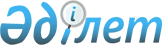 "Экстремизмге, терроризмге байланысты қылмыстық құқық бұзушылықтар туралы және прокурорлық қадағалау жағдайы туралы" № 1-ЭТ нысанды есепті және оны құрастыру жөніндегі Нұсқаулықты бекіту, экстремизмге және терроризмге байланысты қылмыстық құқық бұзушылық жасағаны үшін жауаптылыққа тартылған адамдар және сот экстремистік, террористік деп таныған ұйымдар туралы деректер қорын қалыптастыру туралы
					
			Күшін жойған
			
			
		
					Қазақстан Республикасы Бас Прокурорының 2014 жылғы 9 қазандағы № 113 бұйрығы. Қазақстан Республикасының Әділет министрлігінде 2014 жылы 7 қарашада № 9863 тіркелді. Күші жойылды - Қазақстан Республикасы Бас Прокурорының м.а. 2021 жылғы 10 желтоқсандағы № 161 бұйрығымен.
      Ескерту. Күші жойылды - ҚР Бас Прокурорының м.а. 10.12.2021 № 161 (алғашқы ресми жарияланған күнінен кейін қолданысқа енгізіледі) бұйрығымен.
      РҚАО-ның ескертпесі!
      Осы бұйрықтың қолданысқа енгізілу тәртібін 6-тармақтан қараңыз
      2014 жылдың 3 шілдесінен бастап Қазақстан Республикасының жаңа Қылмыстық кодексінің және 2014 жылдың 4 шілдесінен бастап   Қылмыстық-процестік кодексінің қабылдануына байланысты, "Прокуратура туралы" 1995 жылғы 21 желтоқсандағы Қазақстан Республикасы Заңының 11-бабы 4-1) тармақшасын басшылыққа ала отырып,
      БҰЙЫРАМЫН:
      1. Экстремизмге және терроризмге байланысты қылмыстық құқық бұзушылық жасағаны үшін жауаптылыққа тартылған адамдар және сот экстремистік, террористік деп таныған ұйымдар туралы деректер қорын қалыптастырылсын.
      2. Бекітілсін:
      1) Осы бұйрыққа 1-қосымшаға сәйкес "Экстремизмге, терроризмге байланысты қылмыстық құқық бұзушылықтар туралы және прокурорлық қадағалау жағдайы туралы" № 1-ЭТ есептің статистикалық нысаны;
      2) Осы бұйрыққа 2-қосымшаға сәйкес "Экстремизмге, терроризмге байланысты қылмыстық құқық бұзушылықтар туралы және прокурорлық қадағалау жағдайы туралы" № 1-ЭТ есептің нысанын құрастыру және қалыптастыру жөніндегі Нұсқаулық.
      3. "Экстремизмге, террорлық әрекетке байланысты қылмыстар, құқық бұзушылықтар туралы және прокурорлық қадағалау жағдайы туралы" № 1-ЭТ нысанды есепті, оның құрылуы жөніндегі Нұсқаулықты бекіту туралы және экстремизмге, террорлық әрекетке байланысты қылмыстар мен құқық бұзушылықтар жасағаны үшін жауапқа тартылған адамдар және сот экстремистік, террорлық деп таныған ұйымдар туралы деректер банкін енгізу туралы" Қазақстан Республикасы Бас Прокурорының 2012 жылғы 29 наурыздағы № 33 бұйрығының күші жойылған деп танылсын (Мемлекеттік нормативтік құқықтық актілер тізілімінде № 7539 тіркелген).
      4. Қазақстан Республикасы Бас прокуратурасының Құқықтық статистика және арнайы есепке алу жөніндегі комитеті (бұдан әрі – Комитет) осы бұйрықты жолдасын:
      1) Қазақстан Республикасы Әділет министрлігіне мемлекеттік тіркеу үшін;
      2) орындау үшін құқықтық статистика және арнайы есепке алудың мүдделі субъектілеріне, Қазақстан Республикасы Бас прокуратурасының құрылымдық бөлімшелеріне, Комитеттің аумақтық органдарына.
      5. Осы бұйрықтың орындалуын бақылау Комитет Төрағасына жүктелсін.
      6.Осы бұйрық ресми жариялануға тиісті және 2015 жылдың 1-қаңтарынан бастап қолданысқа енгізіледі.
      Қазақстан Республикасының
            Бас Прокуроры                         А. Дауылбаев "Экстремизмге, терроризмге байланысты қылмыстық құқық
бұзушылықтар туралы және прокурорлық қадағалау жағдайы туралы"
№ 1-ЭТ есептің статистикалық нысаны
1-тарау. Экстремизмге және терроризмге байланысты қылмыстық
құқық бұзушылықтар туралы мәліметтер
А кестесі (қылмыстық құқық бұзушылықтар бойынша)
      кестенің жалғасы № 1-ЭТ нысаны. Экстремизмге және терроризмге байланысты
қылмыстық құқық бұзушылықтар туралы және прокурорлық қадағалау
жағдайы туралы есеп
1-тарау. Экстремизмге және терроризмге байланысты қылмыстық
құқық бұзушылықтар туралы мәліметтер
Б кестесі (істер бойынша)
      кестенің жалғасы № 1-ЭТ нысаны. Экстремизмге және терроризмге байланысты құқық
бұзушылықтар туралы және прокурорлық қадағалау жағдайы туралы
есеп
2-тарау. Экстремизмге және терроризмге байланысты қылмыстық
құқық бұзушылықтар жасаған адамдар туралы мәліметтер
      кестенің жалғасы
      кестенің жалғасы № 1-ЭТ нысаны. Экстремизмге және терроризмге байланысты құқық
бұзушылықтар туралы және прокурорлық қадағалау жағдайы туралы есеп.
3-тарау. Экстремистік материалдарды, қаруды, оқ-дәрілерді және
жарылғыш заттарды алу туралы мәліметтер
А кестесі. Экстремистік материалдарды алу туралы мәліметтер № 1-ЭТ нысаны. Экстремизмге және терроризмге байланысты құқық
бұзушылықтар туралы және прокурорлық қадағалау жағдайы туралы есеп.
3-тарау. Экстремисттік материалдарды, қаруларды, оқ-дәрілерді
және жарылғыш заттарды алу туралы мәліметтер
Б кестесі. Терроризмге байланысты қылмыстық істер бойынша
қаруларды, оқ-дәрілерді және жарылғыш заттарды алу туралы
мәліметтер (террористік әрекетке байланысты қ/і бойынша) № 1-ЭТ нысаны. Экстремизмге және терроризмге байланысты құқық
бұзушылықтар туралы және прокурорлық қадағалау жағдайы туралы
есеп.
4-тарау. Экстремизмге және терроризмге байланысты әкімшілік
құқық бұзушылықтар туралы мәліметтер № 1-ЭТ нысаны. Экстремизмге және терроризмге байланысты құқық
бұзушылықтар туралы және прокурорлық қадағалау жағдайы туралы
есеп
5-тарау. Экстремизмге және терроризмге қарсы іс-қимылды
прокурорлық қадағалау жағдайы туралы мәліметтер № 1-ЭТ нысаны. Экстремизмге және терроризмге байланысты құқық
бұзушылықтар туралы және прокурорлық қадағалау жағдайы туралы
есеп
5-тарауға 1-қосымша "Сот экстремистік немесе террористік деп
таныған ұйымдар туралы мәліметтер" № 1-ЭТ нысаны. Экстремизмге және терроризмге байланысты құқық
бұзушылықтар туралы және прокурорлық қадағалау жағдайы туралы
есеп
5-тарауға  2-қосымша "Сот экстремистік немесе террористік деп
таныған Қазақстан Республикасының аумағында таратылатын
ақпараттық материалдар туралы мәліметтер" "Экстремизмге, терроризмге байланысты қылмыстық құқық
бұзушылықтар туралы және прокурорлық қадағалау жағдайы туралы"
№ 1-ЭТ есептің нысанын құрастыру және қалыптастыру жөніндегі
Нұсқаулық
1. Жалпы ережелер
      1. "Экстремизмге, терроризмге байланысты қылмыстық құқық бұзушылықтар туралы және прокурорлық қадағалау жағдайы туралы" № 1-ЭТ есептің нысанын (бұдан әрі - № 1-ЭТ есеп нысаны) құрастыру және қалыптастыру жөніндегі Нұсқаулық "Мемлекетік құқықтық статистика және арнайы есепке алу туралы" 2003 жылғы 22 желтоқсандағы Қазақстан Республикасы Заңына сәйкес әзірленді және экстремизмге, терроризмге байланысты құқық бұзушылықтар туралы және прокурорлық қадағалау жағдайы туралы есепті (бұдан әрі – есеп) құрастыруға және қалыптастыруға арналған.
      2. Осы есептілік субъектілері Қазақстан Республикасының прокуратура, ұлттық қауіпсіздік, ішкі істер, Қарулы күштер және экономикалық тергеп-тексеру қызметінің органдары болып табылады.
      3. Нормативтік құқықтық актілерді мемлекеттік тіркеу тізілімінде № 9744 санымен тіркелген Қазақстан Республикасы Бас Прокурорының 2014 жылғы 19 қыркүйектегі № 89 бұйрығымен бекітілген Қылмыстық құқық бұзушылықтар туралы өтініштер мен хабарламаларды қабылдау және тіркеу, сонымен қатар Сотқа дейінгі тергеп-тексерудің бірыңғай тізілімін жүргізу Ережесінің талаптарына сәйкес, № 1-ЭТ есептің 1, 2, 3-тарауларын қалыптастыру үшін қылмыстық қудалау органдарының қызметкерлері, қылмыстық істерді тергеп-тексеру функциялары берілген прокурорлар толтырған Сотқа дейінгі тергеп-тексерудің бірыңғай тізілімінің (бұдан әрі – СДТБТ) электрондық ақпараттық есепке алу құжаттары (бұдан әрі – ЭАЕҚ) негіз болып табылады.
      4. № 1-ЭТ есептің 4-тарауын қалыптастыру үшін Қазақстан Республикасы Бас Прокурорының 2014 жылғы 10 қазандағы № 114 бұйрығымен бекітілген, Әкімшілік құқық бұзушылықтар және оларды жасаған адамдар туралы орталықтандырылған деректер қорын жүргізу жөніндегі Нұсқаулық талаптарына сәйкес қылмыстық қудалау органдарының қызметкерлері және әкімшілік тәжірибе субъектілері толтырған № 1-АВ, 1-АП нысанды ЭАЕҚ негіз болып табылады.
      5. 5-тарау қалалық, аудандық, облыстық және оларға теңестірілген прокуратуралардың, Бас прокуратураның орталық аппараты құрылымдық бөлімшелерінің прокурорлары Бас прокуратураның "Қадағалау" ақпараттық жүйесінде (бұдан әрі – "Қадағалау" АЖ) толтырған және белгіленген тәртіпте Бірыңғай біріздендірілген статистикалық жүйеге (бұдан әрі – ББСЖ ААЖ) жолданған "Әлеуметтік-экономикалық саладағы заңдылықты прокурорлық қадағалау тексерулерін және актілерін есепке алу нысаны" ЭАЕҚ (бұдан әрі - № 1 ЭАЕҚ) мәліметтері негізінде қалыптастырылады.
      6. № 1-ЭТ есебі нысанының 5-тарауын Қазақстан Республикасы Бас прокуратурасының Құқықтық статистика және арнайы есепке алу жөніндегі комитетінің (бұдан әрі – Комитет) аумақтық органдары қалыптастырады.
      7. Комитеттің аумақтық органдары ЭАЕҚ құрастыру толықтығына, оларда бейнеленетін мәліметтер анықтығына бақылауды жүзеге асырады.
      8. ЭАЕҚ бейнеленетін мәліметтердің толықтығына және анықтығына, оларды ББСЖ ААЖ-не уақытылы енгізуге және ұсынуға ЭАЕҚ-н толтырған прокурорлар, сондай-ақ аудандық/қалалық/облыстық прокурорлар, ЭАЕҚ -на қол қойған Бас прокуратураның орталық аппараттының құрылымдық бөлімшелерінің басшылары жауапкершілік жүктейді.
      9. № 1-ЭТ есеп нысаны өңірлер бойынша жиынтық есептен және осы өңірдің құқықтық статистика және арнайы есепке алудың әрбір субъектісі бойынша есептерден тұрады. 2. Экстремизмге, терроризмге байланысты қылмыстық құқық
бұзушылықтар туралы және прокурорлық қадағалау жағдайы туралы
есеп нысанын ұсыну мерзімі
      10. Есеп нысанының 1-3-тарауларын Комитет ББСЖ-нде Комитеттің автоматтандырылған деректер қорындағы статистикалық қиманы бекіткеннен кейін қалыптастырады.
      11. Есепті Комитет үдемелі қорытындымен тоқсан сайын қалыптастырады. Комитеттің аумақтық басқармаларының басшылары ЭАЕҚ-дың СДТБТ-нде өңделуін қамтамасыз етуге міндетті.
      12. Аумақтық басқармалар орталық аппаратта түсірген СДТБТ мәліметтері негізінде Комитет тұтастай республика, өңірлер бойынша есептің 1, 2, 3-тарауларын және қылмыстық қудалау органдары бойынша есептер құрастырады.
      13. Есептің 4-тарауын Қазақстан Республикасы сот органдарының Бірыңғай автоматтандырылған ақпараттық-талдау жүйесінің статистикалық қиманы бекіткеннен кейін Комиттетің аумақтық органдары қалыптастырады.
      14. 5-тараудың статистикалық қимасын "Қадағалау" АЖ-нен ББСЖ ААЖ-не берілген мәліметтердің толықтығына және анықтығына тексеру жүргізумен Комитеттің аумақтық органдары есептілік мерзімінен кейінгі айдың 4-күніне 15 сағатта растайды.
      15. Облыстар бойынша жиынтық есепке Комитеттің аумақтық органдарының басшылары қол қояды (Комитет статистикалық қиманы бекіткеннен кейін), олардың жергілікті жерлерде сақталуын қамтамасыз етеді (Комитетке жолдамай). Түпнұсқалар және Комитеттің ББСЖ ААЖ деректері арасында айырмашылық болған кезде ББСЖ ААЖ деректері негізге алынады.
      16. Комитет жиынтық есепті және әрбір қылмыстық қудалау органы бойынша есептерді Бас прокуратураның сәйкесінше департаменттеріне және құқықтық статистиканың мүдделі субъектілеріне есептілік мерзімінен кейінгі айдың 8-күніне ұсынады.
      17. Егер мерзімнің аяқталуы жұмыс күніне келмесе (демалыс, мереке күндері), онда мерзімнің соңғы күні одан кейінгі бірінші жұмыс күні болып есептеледі. 3. "Экстремизмге, терроризмге байланысты қылмыстық құқық
бұзушылықтар туралы мәліметтер" 1-тарауды қалыптастыру
      18. Есептің 1-тарауы қылмыстық істер есептілік мерзімінде өндірісте болған (тергеп-тексеру басталған, істі сотқа жолдаумен аяқталған, сотқа дейінгі тергеп-тексеру мерзімі тоқтатылған, үзілген) қылмыстық құқық бұзушылықтар туралы мәліметтерден тұрады.
      Жолдарда Қазақстан Республикасының Қылмыстық кодексінің (бұдан әрі – ҚР ҚК) баптарына және бөлімдеріне сәйкес қылмыстық құқық бұзушылықтар туралы мәліметтер бейнеленеді.
      19. 1-баған 1-тарауының А кестесінде есептілік мерзімінде істері өндірісте болған қылмыстық құқық бұзушылықтар саны көрсетіледі.
      Аталған бағанда сондай-ақ есептілік мерзімінде тіркелген қылмыстық құқық бұзушылықтар саны бейнеленеді.
      Оларға есептілік мерзімінде тіркелген қылмыстық құқық бұзушылықтар, сондай-ақ қылмыстық істі сотқа жолдау, мерзімін үзу немесе өндірісті тоқтату (есептен алынумен тоқтатылғандардан басқа) туралы есептілік мерзімінде алғаш рет іс жүргізу шешімі қабылданған немесе жоғарыда айтылған шешімнің бірде-біреуі қабылданбаған бұрынғы жылдардағы қылмыстық құқық бұзушылықтар бейнеленеді.
      Қылмыстық құқық бұзушылықтар 1-бағанда есептілік мерзімінің соңына өндірісінде болған қылмыстық қудалау органының есебі бойынша, ал сотқа жолдау туралы іс жүргізу шешімі қабылданған, сотқа дейінгі тергеп-тексеру мерзімі үзілген немесе іс тоқтатылған және істің одан арғы қозғалысы туралы мәлімет жоқ істер бойынша – соңғы іс жүргізу шешімін қабылдаған орган есебі бойынша ескеріледі.
      Қылмыстық құқық бұзушылықты тергеулігі бойынша беру кезінде 1-бағаннан шығарылып, қылмыстық істі қабылдаған органның есебінде бейнеленеді.
      20. 2-бағанда сотқа дейінгі тергеп-тексеруді кімнің: анықтау органының, тергеушінің, прокурордың бастағанына қарамастан, есептілік мерзімінде СДТБТ-не тіркелген қылмыстық құқық бұзушылықтар саны көрсетіледі.
      21. Прокурор СДТБТ-не істерін тіркеген құқық бұзушылықтар есептің 2-бағанында және соның ішінде өндіріске берілген қылмыстық қудалау органы бойынша есептің 2-бағанынан 3-бағанында бейнеленеді.
      4-бағанда 1-бағаннан істері сотқа дейінгі тергеп-тексерумен аяқталған қылмыстық құқық бұзушылықтар бөлініп көрсетіледі.
      22. 5-бағанда істері тіркеу Қазақстан Республикасының Қылмыстық-процестік кодексінің (бұдан әрі – ҚР ҚПК) 305-бабы тәртібінде және ҚР ҚПК 518-бабы тәртібінде медициналық сипаттағы мәжбүрлеу шараларын қолдану үшін сотқа жолданған қылмыстық құқық бұзушылықтар саны бейнеленеді.
      23. 6-бағанда істері есептілік мерзімінде алғаш рет тоқтатылған қылмыстық құқық бұзушылықтар саны бейнеленеді.
      24. 7-бағанда ҚР ҚПК 35-бабы 1-бөлімінің 3), 4), 9), 10), 11), 12)-тармақтары және 36-бабы бойынша істері алғаш рет тоқтатылған (есептен алмай) қылмыстық құқық бұзушылықтар көрсетіледі.
      25. 8-бағанда 9-бағаннан ҚР ҚПК 35-бабы 1-бөлімінің 1), 2), 5), 6), 7), 8)-тармақтары бойынша істері тоқтатылған (құқық бұзушылықты есептен алумен) қылмыстық құқық бұзушылықтар саны көрсетіледі.
      26. 9-бағанда 8-бағаннан істері ҚР ҚПК 35-бабы 1-бөлімінің 1) және 2)-тармақтары бойынша тоқтатылған құқық бұзушылықтар саны бейнеленеді.
      27. 10-бағанда рет есептілік мерзімінде алғаш рет сотқа дейінгі тергеп-тексеру мерзімі үзілген қылмыстық құқық бұзушылықтардың жалпы саны бейнеленеді.
      11, 12, 13, 14, 15, 16, 17-бағандарда 10-бағаннан есептілік мерзімінде алғаш рет сотқа дейінгі тергеп-тексеру мерзімі үзілген қылмыстық құқық бұзушылықтардың жалпы саны бейнеленеді (ҚР ҚПК 45-бабы 7-бөлімінің 1), 2), 3), 4), 5), 6), 7)-тармақтары бойынша).
      28. 1-тараудың Б кестесінде негізгі қылмыстық істер бойынша тіркелген қылмыстық құқық бұзушылықтар туралы мәліметтер ескеріледі.
      29. 1-бағанда есептілік мерзімінде өндірісте болған қылмыстық істер саны бейнеленеді.
      30. 2-бағанда қылмыстық істер тек СДТБТ-не тіркеген орган бойынша есепте көрсетіледі.
      31. 3-бағанда СДТБТ-не прокуратура органдары тіркеген қылмыстық істер ескеріледі.
      32. 4-бағанда есептілік мерзімінде тергеулігі бойынша келіп түскен істер іскеріледі.
      Тергеулігі бойынша түсуінің қайталануына қарамастан әрбір қылмыстық іс бір рет және іс қозғалысы туралы соңғы шешімді қабылдаған органмен есепке алынады.
      33. 5-бағанда осы органның есебінен алынумен ергеулігі бойынша жолданған істер бейнеленеді.
      6 және 7-бағандарда сот алдын ала тыңдау кезеңінен прокурорға қайтарған істер және прокурор қосымша тергеп-тексеруге қайтарған істер үдемелі қорытындымен бейнеленеді.
      8, 9-бағандарда алғаш рет сотқа жолданған істер бейнеленеді. 10-13-бағандарда ҚР ҚПК 35, 36-баптарының негіздері бойынша алғаш рет тоқатылған істер бейнеленеді.
      34. 14-бағанда есептілік мерзімінде алғаш рет сотқа дейінгі тергеп-тексеру мерзімі алғаш рет үзілген қылмыстық істердің жалпы саны бейнеленеді. 15-21-бағандарда 14-бағаннан ағымдағы есептілік мерзімінде алғаш рет мерзімі үзілген қылмыстық істер саны бейнеленеді (ҚР ҚПК 45-бабы 7-бөлімінің 1), 2), 3), 4), 5), 6), 7)-тармақтары бойынша).
      35. 22-бағанда ағымдағы есептілік мерзімінде сотқа дейінгі тергеп-тексеру мерзімін үзу туралы заңсыз және негізсіз қаулылардың күшін жою туралы прокурор қаулыларының саны бейнеленеді.
      22-бағаннан 23-бағанға прокурор істі үзу туралы заңсыз қаулының күшін жойғаннан кейін сотқа жолданған істер бөлініп көрсетіледі.
      24-бағанда ағымдағы есептілік мерзімінде қылмыстық істі тоқтату туралы заңсыз және негізсіз қаулылардың күшін жою туралы прокурор қаулыларының саны бейнеленеді.
      24-бағаннан 25-бағанға прокурор істі тоқтату туралы заңсыз қаулының күшін жойғаннан кейін сотқа жолданған істер бөлініп көрсетіледі.
      36. Есептілік мерзімінің соңына процестік шешім қабылданбаған істердің қалдығы 26-бағанда көрсетіледі.
      27-бағанда қосылған қылмыстық істердің саны бейнеленеді. Сонымен бірге ҚР ҚПК 35-бабы 1-бөлімінің 1), 2), 5), 6), 7), 8)-тармақтары бойынша тоқтатылған, қосылған қылмыстық істер бұл бағаннан шығарылуға жатпайды.
      Қосылған істі есептен алынуымен тергеулігі бойынша бір органнан екіншісіне берген жағдайда берген орган қосылған істі 27-бағаннан шығарады, ал қабылдаған орган өзінің есебінің осы бағанында қайта бейнелейді. 4. "Экстремизмге және терроризмге байланысты қылмыстық құқық
бұзушылықтар жасаған адамдар туралы мәліметтер" № 2-тарауды
қалыптастыру
      37. № 1-ЭТ нысаны есебінің 2-тарауы экстремизмге және терроризмге байланысты қылмыстық құқық бұзушылықтар жасаған адамдар туралы мәліметтерден тұрады.
      Тараудың жолдарында ҚР ҚК баптары мен бөлімдеріне сәйкес құқық бұзушылықтар туралы мәліметтер бейнеленеді.
      38. 1-бағанда экстремизмге және терроризмге байланысты қылмыстық құқық бұзушылықтар жасаған адамдар туралы мәліметтер бейнеленеді.
      2-бағанда 1-бағаннан қылмыстық жауаптылыққа тартылған адамдар саны бөлініп көрсетіледі.
      39. 1-бағаннан 3-29-бағандарда қылмыс жасаған адамдардың жеке санаттары бөлініп көрсетіледі: ертеректе қылмыс жасаған адамдар, әйелдер, Қазақстан Республикасының, Тәуелсіз Мемлекеттер Достастығының (бұдан әрі – ТМД) азаматтары, шетелдіктер, азаматтығы жоқ адамдар, сондай-ақ олардың жас топтары, жұмысының түрі, білімі. 5. "Экстремисттік материалдарды, қаруларды, оқ-дәрілерді және
жарылғыш заттарды алу туралы мәліметтер" 3-тарауды қалыптастыру
      40. Бұл тарауда қылмыстық істер бойынша экстремистік материалдарды алу туралы мәліметтер бейнеленеді.
      Есептің тарауы "Экстремистік материалдарды алу туралы мәліметтер" А кестесінен және "Терроризмге байланысты қылмыстық істер бойынша қаруларды, оқ-дәрілерді және жарылғыш заттарды алу туралы мәліметтер" Б кестесінен тұрады.
      А кестесінің жолдарында алынған экстремистік материалдардың атаулары туралы мәліметтер бейнеленеді.
      41. Б кестесінің жолдарында алынған қарулар, оқ-дәрілер және жарылғыш заттар туралы мәліметтер бейнеленеді.
      42. 1-бағанда қылмыстық істер бойынша алынған қарулар, оқ-дәрілер және жарылғыш заттардың жалпы саны бейнеленеді. 6. "Экстремизмге және терроризмге байланысты әкімшілік құқық
бұзушылықтар туралы мәліметтер" 4-тарауды қалыптастыру
      43. Бұл тарау әкімшілік тәжірибе субъектілерінің экстремизмге және терроризмге байланысты әкімшілік құқық бұзушылықтар туралы істерді қарау нәтижелері туралы мәліметтерді құрайды.
      Кестенің жолдары Қазақстан Республикасының Әкімшілік құқық бұзушылықтар туралы кодексімен көзделген әкімшілік құқық бұзушылықтардың тізбесінен тұрады.
      44. 1-бағанда әкімшілік жауаптылыққа тартылған адамдардың жалпы саны көрсетіледі.
      45. 2-7 бағандарда 1-бағаннан кәмелетке толмағандар, әйелдер, Қазақстан Республикасының, ТМД азаматтары, шетелдіктер, азаматтығы жоқ адамдардың саны бейнеленеді. 7. "Экстремизмге және терроризмге қарсы іс-қимылды прокурорлық
қадағалау жағдайы туралы мәліметтер" есептің 5-тарауын
қалыптастыру
      46. № 1-ЭТ есеп нысанының 5-тарауы экстремизмге және терроризмге қарсы іс-қимылды прокурорлық қадағалау жағдайы туралы мәліметтерден тұрады, Бас прокуратураның "Қадағалау" ақпараттық жүйесінде қалалық, аудандық, облыстық прокурорлар, Бас прокуратураның орталық аппаратының құрылымдық бөлімшелері электрондық түрде толтырған және белгіленген тәртіпте ББСЖ ААЖ-не берілген № 1 ЭАЕҚ негізінде қалыптасады.
      47. Есепті қалыптастыруды ББСЖ ААЖ деректерінің негізінде Комитет және оның аумақтық басқармаларымен жүзеге асырады.
      48. 1-жолда экстремизмге және терроризмге қарсы іс-қимыл бойынша заңнаманы қолдануға прокурор жүргізген тексерулердің жалпы саны көрсетіледі.
      Тексерулер саны тексеру алдында қойылған және тексеру тағайындау туралы қаулыда көрсетілген міндеттердің тұжырымдамасына (жоғары тұрған прокурордың жұмыс жоспарындағы, тапсырмасындағы тұжырымдама) байланысты есептеледі.
      Егер қолданылатын заңнаманы белгілі бір ведомствода тексеру міндеті қойылса және осыған байланысты тексеру тек бас ұйымда ғана емес, сондай-ақ бағынышты бөлімшелерде де жүргізілсе, онда ол бір акт ретінде ескеріледі.
      Осы бөлімшелердің әрқайсысында дербес тексеру жүргізілген жағдайда олар бөлек (дербес) тексерулер ретінде есептелінеді.
      Егер тексеруді төмен тұрған прокуратура жүргізсе, ал қадағалау актісін бұл органның құқықсыздығына байланысты жоғары тұрған прокуратура шығарса, онда тексеру оны іс жүзінде жүргізген органның есебінде, ал прокурорлық ден қою актісі оны шығарған органның есебінде ескеріледі.
      49. 1-жолдағы деректер тексеруді өндірісі туралы қаулы және оның нәтижелері туралы анықтама, немесе тексеру нәтижелері туралы анықтаманың орнына осы тексерудің нәтижелері бойынша шығарылған прокурорлық қадағалаудың актісі болған жағдайда ескеріледі.
      50. 2-жолда тексерулер кезінде анықталған заң бұзушылықтардың саны бейнеленеді.
      Бұл жолдағы көрсеткішті есепке алу үшін прокурорлық ден қою актілері, сондай-ақ анықталған заңдылықты бұзушылық көрсетілген тексеру нәтижелері туралы анықтамалар негіз болып табылады.
      51. 3-жолда заңды бұзушылыққа жол берген органның немесе лауазымды тұлғаның, немесе осы бұзушылықты жоюға құқылы органның немесе лауазымды тұлғаның нұсқаманы орындау туралы жазбаша хабарламасының негізінде ескерілетін, прокурордың жолдау уақытына қарамастан заң бұзушылықты жою туралы есептілік мерзімінде орындалған нұсқамалар саны бейнеленеді.
      52. 4-жолда 3-жолдан "Байланыс туралы" Қазақстан Республикасы Заңының 41-1-б. тәртібінде енгізілген, орындалған нұсқамалар саны бейнеленеді.
      53. 5-жолда заңсыз актінің күшін жою немесе оны Қазақстан Республикасының Конституциясына және заңдарға сәйкестендіру, сондай-ақ лауазымды адамның заңсыз әрекеттерін тоқтату және бұзылған құқықты қалпына келтіру туралы прокурордың талаптарын орындау туралы жазбаша хабарлама негізінде ескерілетін қанағаттандырылған наразылықтар туралы мәліметтер бейнеленеді.
      54. 6-жолда бұзушылықтарды жою бойынша шараларды қабылдаумен есептілік мерзімінде қаралған нұсқамалардың саны (оларды енгізу уақытына қарамастан) ескеріледі.
      Бұл жолда есепке алу үшін прокурордың нұсқамаларын қарау нәтижелері және заң бұзушылықты жою бойынша қабылданған шаралар туралы лауазымды адамдардың немесе органдардың жазбаша хабарламалары негіз болып табылады.
      55. 7-жолда "Прокуратура туралы" ҚР Заңының (бұдан әрі – Заң) 23-бабы 2-тармағының тәртібінде сот қанағаттандырған прокурор өтініштерінің саны көрсетіледі.
      56. 8-жолда 7-жолдан Қазақстан Республикасының Азаматтық іс жүргізу кодексінің (бұдан әрі – ҚР АІЖК) 317-6-бабы тәртібінде енгізілген, сот қанағаттандырған прокурор өтініштерінің саны бейнеленеді.
      57. 9-жолда 8-жолдан "Экстремизмге қарсы іс-қимыл туралы" ҚР Заңының 12-бабы тәртібінде енгізілген, сот қанағаттандырған өтініштер саны бейнеленеді.
      58. 10-жолда 8-жолдан экстремистік және террористік деп танылған ұйымдардың саны бейнеленеді.
      59. 11-жолда 8-жолда "Экстремизмге қарсы іс-қимыл туралы" ҚР Заңының 8-бабы тәртібінде енгізілген, қанағаттандырылған прокурор өтініштерінің саны бейнеленеді.
      60. 12-жолда 8-жолдан "Экстремизмге қарсы іс-қимыл туралы" ҚР Заңының 21-бабы тәртібінде енгізілген, қанағаттандырылған прокурор өтініштерінің саны бейнеленеді.
      61. 13-жолда 7-жолдан ҚР АІЖК 317-9-бабы тәртібінде енгізілген, сот қанағаттандырған өтініштер саны бейнеленеді.
      62. 14-жолда Заңның 26-бабы тәртібінде берілген және прокурорлар органға немесе лауазымды адамға, немесе азаматқа жолдаған заңды түсіндіру ескеріледі.
      14-жолда есепке алу Заңның көрсетілген нормасына сілтемемен Заңды жазбаша түсіндіру негізінде жүргізіледі.
      Сонымен бірге прокурорлық қадағалау актісі ретінде Заңды түсіндіруді азаматтар мен заңды адамдардың өтініштеріне түсіндірмелік сипаттағы жазбаша жауаптардан ажыратқан жөн.
      63. 15-жолда жарияланған сақтандырулар саны ескеріледі.
      64. 16-жолда прокурорлық ықпал ету шаралары мен актілері бойынша күші жойылған және өзгертілген заңсыз құқықтық актілердің саны бейнеленеді (наразылықтар, нұсқамалар, ұсыныстар, Заңның 23-бабы тәртібінде қанағаттандырылған өтініштер және басқа прокурорлық қадағалау актілері).
      65. 17-жолда 16-жолдан тексеру нәтижесінде өзгертілген және күші жойылған нормативтік құқықтық актілер ескеріледі.
      66. 16 және 17-жолдардағы деректер заңсыз әрекеттердің күшін жою және өзгерту жөніндегі прокурор талаптарын қарау және орындау туралы жазбаша хабарлама және осы деректерді растайтын құжаттардың көшірмелері негізінде ескеріледі.
      67. 18, 19 және 20-жолдарда прокуратураның қаулылары және нұсқамалары бойынша тәртіптік, әкімшілік және материалдық жауаптылыққа тартылған адамдар саны бейнеленеді.
      68. 18-20-жолдарда есепке алу растайтын құжаттарды (бұйрықтарды, қаулыларды) тіркеумен кінәлілерді сәйкесінше жауаптылыққа тарту туралы лауазымды адамдардың немесе органдардың жазбаша хабарламалары болған кезде жүргізіледі.
      69. 21-жолда прокурорлардың тексеру нәтижелері бойынша сотқа дейінгі тергеп-тексеру басталған қылмыстық құқық бұзушылықтар саны көрсетіледі.
      70. 22-25-жолдарда экстремизмге және терроризмге қарсы іс-қимыл бойынша прокурор жүргізген ақпараттық-профилактикалық (түсіндірмелік) жұмысы туралы мәліметтер бейнеленеді.
      71. № 1-ЭАЕҚ 21-22.6 деректемелерінің мәліметтері негізінде "Сот экстремистік немесе террористік деп таныған ұйымдар туралы мәліметтер" 5-тараудың 1-қосымшасы және "Сот экстремистік немесе террористік деп таныған Қазақстан Республикасының аумағында таратылатын ақпараттық материалдар туралы мәліметтер" 5-тараудың 2-қосымшасы қалыптастырылады.
					© 2012. Қазақстан Республикасы Әділет министрлігінің «Қазақстан Республикасының Заңнама және құқықтық ақпарат институты» ШЖҚ РМК
				Қазақстан Республикасы
Бас Прокурорының
2014 жылғы 9 қыркүйектегі
№ 113 бұйрығына
1-қосымша
Атауы 
Атауы 
Атауы 
Жолдың коды
өндірістегі қылмыстық құқық бұзушылықтар саны 
есепті мерзімде СДТБТ-де тіркелген қылмыстық құқық бұзушылықтар саны 
соның ішінде
істері өндіріспен аяқталған қылмыстық құқық бұзушылықтар саны 
соның ішінде
есепті мерзімде істері тоқтатылған қылмыстық құқық бұзушылықтар саны
есепті мерзімде істері тоқтатылған қылмыстық құқық бұзушылықтар саны
есепті мерзімде істері тоқтатылған қылмыстық құқық бұзушылықтар саны
есепті мерзімде істері тоқтатылған қылмыстық құқық бұзушылықтар саны
Атауы 
Атауы 
Атауы 
Жолдың коды
өндірістегі қылмыстық құқық бұзушылықтар саны 
есепті мерзімде СДТБТ-де тіркелген қылмыстық құқық бұзушылықтар саны 
соның ішінде
істері өндіріспен аяқталған қылмыстық құқық бұзушылықтар саны 
соның ішінде
барлығы
ҚР ҚПК  35-баб 1-бөл 3),4),9),10),11),12)-тармақтары бойынша
ҚР ҚПК  35-баб 1-бөл 1),2),5),6),7),8)-тармақтары бойынша
c.і
Атауы 
Атауы 
Атауы 
Жолдың коды
өндірістегі қылмыстық құқық бұзушылықтар саны 
есепті мерзімде СДТБТ-де тіркелген қылмыстық құқық бұзушылықтар саны 
прокуратура органдарымен
істері өндіріспен аяқталған қылмыстық құқық бұзушылықтар саны 
қылмыстық істері сотқа жіберілген құқық бұзушылықтар саны 
барлығы
ҚР ҚПК  35-баб 1-бөл 3),4),9),10),11),12)-тармақтары бойынша
ҚР ҚПК  35-баб 1-бөл 1),2),5),6),7),8)-тармақтары бойынша
ҚР ҚПК  35-баб 1-бөл 1),2)-тармақтары 
А
А
А
Б
1
2
3
4
5
6
7
8
9
Экстремизмге және терроризмге байланысты барлық қылмыстық құқық бұзушылықтар саны 
Экстремизмге және терроризмге байланысты барлық қылмыстық құқық бұзушылықтар саны 
Экстремизмге және терроризмге байланысты барлық қылмыстық құқық бұзушылықтар саны 
1
из них:
Жалдамалылық (170-бап.)
Жалдамалылық (170-бап.)
2
из них:
в т.ч.
Жалдамалыны азғырып көндiру, оқытып-үйрету, қаржыландыру немесе өзге материалдық қамтамасыз ету, сол сияқты оны қарулы қақтығыста, соғыс қимылдарында немесе конституциялық құрылысты құлатуға немесе оған нұқсан келтіруге бағытталған өзге де күш қолдану әрекеттеріне пайдалану не мемлекеттің аумақтық тұтастығын бұзу (б.1 бап.170)
3
из них:
в т.ч.
Адам өзiнiң қызмет бабын пайдалана отырып жасаған немесе кәмелетке толмаған адамға қатысты жасалған дәл сол іс-әрекеттер (б.2 бап.170)
4
из них:
в т.ч.
Жалдамалының қарулы қақтығысқа, соғыс қимылдарына немесе конституциялық құрылысты құлатуға немесе оған нұқсан келтіруге бағытталған өзге де күш қолдану әрекеттеріне қатысуы не мемлекеттің аумақтық тұтастығын бұзуы (б.3 бап.170)
5
из них:
в т.ч.
Осы баптың үшiншi бөлiгiнде көзделген, адамдардың қаза табуына немесе өзге де ауыр зардаптарға әкеп соққан іс-әрекет (б.4 бап.170)
6
из них:
Жалдамалыларды дайындайтын базалар (лагерьлер) құру (171-бап.)
Жалдамалыларды дайындайтын базалар (лагерьлер) құру (171-бап.)
7
из них:
Халықаралық қорғауды пайдаланатын адамдарға немесе ұйымдарға шабуыл жасау (173-бап.)
Халықаралық қорғауды пайдаланатын адамдарға немесе ұйымдарға шабуыл жасау (173-бап.)
8
из них:
в т.ч.
Шет мемлекеттiң өкiлiне немесе халықаралық қорғауды пайдаланатын халықаралық ұйымның қызметкерiне немесе онымен бiрге тұратын оның отбасы мүшелерiне, сол сияқты халықаралық қорғауды пайдаланатын адамдардың қызметтiк немесе тұрғын үй-жайларына не көлiк құралдарына шабуыл жасау, сол сияқты осы адамдарды ұрлау немесе бас бостандығынан күштеп айыру, сондай-ақ көрсетілген әрекеттерді жасау қатерін төндіру (б.1 бап.173)
9
из них:
в т.ч.
Бiрнеше рет не қаруды немесе қару ретінде пайдаланылатын заттарды қолданып не адамдар тобының алдын ала сөз байласуымен жасалған не денсаулыққа ауыр зиян келтiрумен ұштасқан, сол сияқты соғысқа арандату немесе халықаралық қатынастарды ушықтыру мақсатында жасалған дәл сол іс-әрекеттер (б.2 бап.173)
10
из них:
в т.ч.
Осы баптың бірінші немесе екінші бөліктерінде көзделген, абайсызда адам өліміне әкеп соққан немесе қылмыстық топ жасаған іс-әрекеттер (б.3 бап.173)
11
из них:
Әлеуметтiк, ұлттық, рулық, нәсiлдiк, тектік-топтық немесе дiни алауыздықты қоздыру (174-бап.)
Әлеуметтiк, ұлттық, рулық, нәсiлдiк, тектік-топтық немесе дiни алауыздықты қоздыру (174-бап.)
12
из них:
в т.ч.
Әлеуметтiк, ұлттық, рулық, нәсiлдiк, тектік-топтық немесе дiни алауыздықты қоздыруға, азаматтардың ұлттық ар-намысы мен қадiр-қасиетiн не дiни сезiмдерiн қорлауға бағытталған қасақана әрекеттер, сол сияқты азаматтардың дiнге көзқарасы, тектiк-топтық, ұлттық, рулық немесе нәсiлдiк қатыстылығы белгiлерi бойынша олардың айрықшалығын, артықшылығын не толыққанды еместігін насихаттау, егер бұл іс-әрекеттер жария немесе бұқаралық ақпарат құралдарын немесе ақпараттық-коммуникациялық желілерді пайдалана отырып, сол сияқты әлеуметтiк, ұлттық, рулық, нәсiлдiк, тектік-топтық немесе дiни алауыздықты насихаттайтын әдебиетті немесе өзге де ақпарат жеткiзгiштердi дайындау немесе тарату жолымен жасалса (б.1 бап.174)
13
из них:
в т.ч.
Адамдар тобы, алдын ала сөз байласу арқылы адамдар тобы жасаған немесе бiрнеше рет жасалған немесе күш қолданумен не оны қолдану қатерін төндірумен ұласқан, сол сияқты адам өзiнiң қызмет бабын пайдалана отырып не қоғамдық бiрлестiк лидері жасаған дәл сол әрекеттер (б.2 бап.174)
14
из них:
в т.ч.
Осы баптың бiрiншi немесе екiншi бөлiктерiнде көзделген, қылмыстық топ жасаған не ауыр зардаптарға әкеп соққан іс-әрекеттер (б.3 бап.174)
15
из них:
Қазақстан Республикасы Тұңғыш Президентiнің – Елбасының өмiрiне қолсұғушылық (177-бап.)
Қазақстан Республикасы Тұңғыш Президентiнің – Елбасының өмiрiне қолсұғушылық (177-бап.)
16
из них:
Қазақстан Республикасы Президентiнiң өмiрiне қолсұғушылық (178-бап.)
Қазақстан Республикасы Президентiнiң өмiрiне қолсұғушылық (178-бап.)
17
из них:
Билікті басып алуды немесе ұстап тұруды насихаттау немесе оған жария түрде шақыру, сол сияқты билікті басып алу немесе ұстап тұру е Қазақстан Республикасының конституциялық құрылысын күштеп өзгерту (179-бап.)
Билікті басып алуды немесе ұстап тұруды насихаттау немесе оған жария түрде шақыру, сол сияқты билікті басып алу немесе ұстап тұру е Қазақстан Республикасының конституциялық құрылысын күштеп өзгерту (179-бап.)
18
из них:
в т.ч.
Қазақстан Республикасының Конституциясын бұзып, билiктi күшпен басып алуды немесе билiктi күшпен ұстап тұруды, мемлекет қауіпсіздігіне нұқсан келтіруді не Қазақстан Республикасының конституциялық құрылысын күштеп өзгертуді насихаттау немесе оған жария түрде шақыру, сол сияқты осындай мазмұндағы материалдарды тарату мақсатында дайындау, сақтау немесе тарату(б.1 бап.179)
19
из них:
в т.ч.
Адам өзінің қызмет бабын пайдалана отырып не қоғамдық бірлестік лидері жасаған не бұқаралық ақпарат құралдарын немесе ақпараттық-коммуникациялық желілерді пайдалана отырып жасалған не адамдар тобы немесе алдын ала сөз байласу арқылы адамдар тобы жасаған дәл сол әрекеттер (б.2 бап.179)
20
из них:
в т.ч.
Қазақстан Республикасының Конституциясын бұзып, билiктi күшпен басып алуға немесе билiктi күшпен ұстап тұруға не Қазақстан Республикасының конституциялық құрылысын күштеп өзгертуге бағытталған әрекеттер (б.3 бап.179)
21
из них:
в т.ч.
Шет мемлекет, халықаралық немесе шетелдік ұйым өкілдерінің Қазақстан Республикасының уәкілетті органдары мен лауазымды адамдарының құзыретіндегі өкілеттіктерді жүзеге асыруы (б.4 бап.179)
22
из них:
Сепаратистік әрекет (180-бап.)
Сепаратистік әрекет (180-бап.)
23
из них:
в т.ч.
Қазақстан Республикасының біртұтастығы мен тұтастығын, оның аумағына қол сұғылмауын және бөлінбеуін бұзуды не мемлекетті ыдыратуды насихаттау немесе оған жария түрде шақыру, сол сияқты осындай мазмұндағы материалдарды тарату мақсатында дайындау, сақтау немесе тарату (б.1 бап.180)
24
из них:
в т.ч.
Адам өзінің қызмет бабын пайдалана отырып не қоғамдық бірлестік лидері жасаған не бұқаралық ақпарат құралдарын немесе ақпараттық-коммуникациялық желілерді пайдалана отырып жасалған не адамдар тобы немесе алдын ала сөз байласу арқылы адамдар тобы жасаған дәл сол әрекеттер (б.2 бап.180)
25
из них:
в т.ч.
Қазақстан Республикасының біртұтастығы мен тұтастығын, оның аумағына қол сұғылмауын және бөлінбеуін бұзу не мемлекетті ыдырату мақсатында жасалған әрекеттер (б.3 бап.180)
26
из них:
Қарулы бүлiк (181-бап.)
Қарулы бүлiк (181-бап.)
27
из них:
в т.ч.
Қазақстан Республикасының конституциялық құрылысын құлату немесе өзгерту не оның біртұтастығы мен тұтастығын, сондай-ақ оның аумағына қол сұғылмауын және бөлінбеуін бұзу, сол сияқты билікті басып алу немесе ұстап тұру мақсатында қарулы бүлiк ұйымдастыру (б.1 бап.181)
28
из них:
в т.ч.
Қарулы бүлікке қатысу (б.2 бап.181)
29
из них:
Экстремистік топ құру, оған басшылық ету немесе оның әрекетіне қатысу (182-бап.)
Экстремистік топ құру, оған басшылық ету немесе оның әрекетіне қатысу (182-бап.)
30
из них:
в т.ч.
Экстремистік топ құру, сол сияқты оған басшылық ету (б.1 бап.182) 
31
из них:
в т.ч.
Экстремистік топтың әрекетіне немесе оның жасайтын қылмыстарына қатысу (б.2 бап.182)
32
из них:
в т.ч.
Осы баптың бірінші немесе екінші бөліктерінде көзделген, адам өзiнiң қызмет бабын пайдаланып не қоғамдық бiрлестiк лидері жасаған іс-әрекеттер (б.3 бап.182)
33
из них:
Диверсия (184-бап.)
Диверсия (184-бап.)
34
из них:
Терроризм актісі (255-бап.)
Терроризм актісі (255-бап.)
35
из них:
в т.ч.
Терроризм актісі, яғни жарылыс жасау, өрт қою немесе адамдардың қаза табуы, елеулi мүлiктiк залал келтiру не қоғамға қауiптi өзге де зардаптардың туындау қаупiн төндiретiн өзге де әрекеттер жасау, егер бұл әрекеттер қоғамдық қауiпсiздiктi бұзу, халықты үрейлендiру, Қазақстан Республикасы мемлекеттiк органдарының, шет мемлекеттiң немесе халықаралық ұйымның шешiмдер қабылдауына ықпал ету, соғысқа арандату не халықаралық қарым-қатынастарды шиеленiстiру мақсатында жасалса, сондай-ақ аталған әрекеттердi дәл сол мақсаттарда жасау қатерін төндіру (б.1 бап.255)
36
из них:
в т.ч.
Мынадай (б.2 бап.255)
37
из них:
в т.ч.
Осы баптың бiрiншi немесе екiншi бөлiктерiнде көзделген іс-әрекеттер, егер олар (б.3 бап.255)
38
из них:
в т.ч.
Қоғамдық қауiпсiздiктi бұзу, халықты үрейлендiру, Қазақстан Республикасы мемлекеттiк органдарының, шет мемлекеттiң немесе халықаралық ұйымның шешiмдер қабылдауына ықпал ету, соғысқа арандату не халықаралық қарым-қатынастарды шиеленiстiру мақсатында жасалған, адам өмiрiне қол сұғу, сол сияқты дәл сол мақсаттарда, сондай-ақ мемлекет немесе қоғам қайраткерiнiң мемлекеттiк немесе өзге де саяси қызметiн тоқтату не осындай қызметi үшiн кек алу мақсатында жасалған оның өмiрiне қол сұғу не халықаралық қорғауды пайдалантын адамдарға немесе ұйымдарға, ғимараттарға, құрылыстарға шабуыл жасаумен, адамды кепiлге алумен, ғимараттарды, құрылыстарды, қатынас және байланыс құралдарын басып алумен, әуе немесе су кемесін, жылжымалы темiржол составын не өзге де қоғамдық көлiктi айдап әкетумен, сол сияқты басып алумен ұштасқан адам өмiрiне қол сұғу (б.4 бап.255)
39
из них:
Терроризмдi насихаттау немесе терроризм актiсiн жасауға жария түрде шақыру (256-бап.)
40
из них:
в т.ч.
Терроризмдi насихаттау немесе терроризм актiсiн жасауға жария түрде шақыру, сол сияқты көрсетілген мазмұндағы материалдарды тарату мақсатында дайындау, сақтау немесе тарату (б.1 бап.256)
41
из них:
в т.ч.
Адам өзiнiң қызмет бабын пайдалана отырып не қоғамдық бiрлестiк лидері жасаған не бұқаралық ақпарат құралдары немесе ақпараттық-коммуникациялық желілер пайдаланыла отырып жасалған не адамдар тобы немесе алдын ала сөз байласу арқылы адамдар тобы жасаған дәл сол іс-әрекеттер (б.2 бап.256)
42
из них:
Террористiк топ құру, оған басшылық ету және оның әрекетіне қатысу (257-бап.)
Террористiк топ құру, оған басшылық ету және оның әрекетіне қатысу (257-бап.)
43
из них:
в т.ч.
Террористiк топ құру, сол сияқты оған басшылық ету (б.1 бап.257)
44
из них:
в т.ч.
Террористiк топтың әрекетіне немесе ол жасап жатқан терроризм актiлерiне қатысу (б.2 бап.257)
45
из них:
в т.ч.
Осы баптың бiрiншi немесе екiншi бөлiктерiнде көзделген, адам өзiнiң қызмет бабын пайдалана отырып не қоғамдық бiрлестiк лидері жасаған іс-әрекеттер (б.3 бап.257)
46
из них:
Террористiк немесе экстремистiк әрекетті қаржыландыру және терроризмге не экстремизмге өзге де дем берушілік (258-бап.)
Террористiк немесе экстремистiк әрекетті қаржыландыру және терроризмге не экстремизмге өзге де дем берушілік (258-бап.)
47
из них:
в т.ч.
Жеке тұлғаға не адамдар тобына не заңды тұлғаға олардың қызметінің террористiк немесе экстремистiк сипатын не берілген мүлік, көрсетілген ақпараттық, қаржылық және өзге де қызмет түрлері террористік немесе экстремистік әрекетті жүзеге асыру не террористік немесе экстремистік топты, террористік немесе экстремистік ұйымды, заңсыз әскерилендірілген құралымды қамтамасыз ету үшін пайдаланылатынын көрінеу білген адам жасаған, ақшаны және (немесе) өзге мүлiктi, мүлiкке құқықты немесе мүлiктiк сипаттағы пайданы беруі немесе жинауы, сондай-ақ сыйға тартуы, айырбастауы, қайырмалдығы, демеушiлiк және қайырымдылық көмегі, ақпараттық және өзге де қызмет түрлерiн көрсетуі не қаржылық қызметтер көрсетуі (б.1 бап.258)
48
из них:
в т.ч.
Бiрнеше рет жасалған немесе адам өзінің қызмет бабын пайдалана отырып не коммерциялық немесе өзге ұйымда басқару функцияларын орындайтын адам не қоғамдық бірлестік лидері не алдын ала сөз байласу арқылы адамдар тобы жасаған не ірі мөлшерде жасалған дәл сол іс-әрекеттер (б.2 бап.258)
49
из них:
Террористiк не экстремистiк әрекетті ұйымдастыру мақсатында адамдарды азғырып көндіру немесе даярлау не қаруландыру (259-бап.)
Террористiк не экстремистiк әрекетті ұйымдастыру мақсатында адамдарды азғырып көндіру немесе даярлау не қаруландыру (259-бап.)
50
из них:
в т.ч.
Террористiк не экстремистiк әрекетті ұйымдастыру мақсатында адамдарды азғырып көндіру немесе даярлау не қаруландыру (б.1 бап.259)
51
из них:
в т.ч.
Адам өзінің қызмет бабын пайдалана отырып немесе кәмелетке толмаған адамға қатысты жасалған дәл сол іс-әрекет (б.2 бап.259)
52
из них:
Террористік немесе экстремистік даярлықтан өту (260-бап.)
Террористік немесе экстремистік даярлықтан өту (260-бап.)
53
из них:
Адамды кепiлге алу (261-бап.)
Адамды кепiлге алу (261-бап.)
54
из них:
в т.ч.
Кепiлге алынған адамды босату шарты ретiнде мемлекеттi, ұйымды немесе басқа да адамды қандай да бiр әрекет жасауға немесе қандай да бiр әрекет жасаудан тартынуға мәжбүрлеу мақсатында жасалған, адамды кепiлге алу немесе кепiл ретiнде ұстау (б.1 бап.261)
55
из них:
в т.ч.
Мынадай (б.2 бап.261)
56
из них:
в т.ч.
Осы баптың бiрiншi немесе екiншi бөлiктерiнде көзделген іс-әрекеттер, егер оларды қылмыстық топ жасаса не олар абайсызда адам өлiмiне немесе өзге де ауыр зардаптарға әкеп соқса (б.3 бап.261)
57
из них:
Заңсыз әскерилендiрiлген құралымды ұйымдастыру (267-бап.)
Заңсыз әскерилендiрiлген құралымды ұйымдастыру (267-бап.)
58
из них:
в т.ч.
Заңсыз әскерилендiрiлген құралымды құру, сол сияқты осындай құралымға басшылық ету (б.1 бап.267)
59
из них:
в т.ч.
Заңсыз әскерилендiрiлген құралымға қатысу (б.2 бап.267)
60
из них:
Ғимараттарға, құрылыстарға, қатынас және байланыс құралдарына шабуыл жасау немесе оларды басып алу (269-бап.)
Ғимараттарға, құрылыстарға, қатынас және байланыс құралдарына шабуыл жасау немесе оларды басып алу (269-бап.)
61
из них:
в т.ч.
Ғимараттарға, құрылыстарға (оның ішінде Қазақстан Республикасының континенттік қайраңында орналасқан стационарлық латформаларға), қатынас және байланыс құралдарына, өзге де коммуникацияларға шабуыл жасау, сол сияқты оларды басып алу (б.1 бап.269)
62
из них:
в т.ч.
Мынадай (б.2 бап.269)
63
из них:
в т.ч.
Осы баптың бiрiншi немесе екiншi бөлiктерiнде көзделген іс-әрекеттер, егер оларды қылмыстық топ жасаса не олар абайсызда адам өлiмiне немесе өзге де ауыр зардаптарға әкеп соқса (б.3 бап.269)
64
из них:
Әуе немесе су кемесін не жылжымалы темiржол составын айдап әкету, сол сияқты басып алу (270-бап.)
Әуе немесе су кемесін не жылжымалы темiржол составын айдап әкету, сол сияқты басып алу (270-бап.)
65
из них:
в т.ч.
Әуе немесе су кемесін не жылжымалы темiржол составын айдап әкету, сол сияқты айдап әкету мақсатында осындай кемені немесе составты басып алу(б.1 бап.270)
66
из них:
в т.ч.
Мынадай (б.2 бап.270)
67
из них:
в т.ч.
Осы баптың бiрiншi немесе екiншi бөлiктерiнде көзделген іс-әрекеттер, егер оларды қылмыстық топ жасаса не олар абайсызда адам өлiмiне немесе өзге де ауыр зардаптарға әкеп соқса (б.3 бап.270)
68
из них:
Заңсыз қоғамдық және басқа да бiрлестiктер құру, олардың қызметiне басшылық ету және қатысу (404-бап.)
Заңсыз қоғамдық және басқа да бiрлестiктер құру, олардың қызметiне басшылық ету және қатысу (404-бап.)
69
из них:
в т.ч.
Қызметi азаматтарға зорлық-зомбылық жасаумен немесе олардың денсаулығына өзге де зиян келтiрумен ұштасқан не азаматтардың азаматтық мiндеттерiн орындаудан бас тартуына немесе құқыққа қарсы өзге де іс-әрекеттер жасауына түрткi болған дiни немесе қоғамдық бiрлестік құру немесе оған басшылық ету, сол сияқты дiни негiздегi партия не Қазақстан Республикасының заңдарында тыйым салынған көздерден қаржыландырылатын саяси партия немесе кәсiптiк одақ құру немесе оған басшылық ету (б.1 бап.404)
70
из них:
в т.ч.
Нәсiлдiк, ұлттық, рулық, әлеуметтiк, тектік-топтық немесе дiни төзбеушiлiктi немесе артықшылықты уағыздайтын немесе оны iс жүзiнде іске асыратын, конституциялық құрылысты күштеп құлатуға, мемлекеттiң қауiпсiздiгiне нұқсан келтiруге немесе Қазақстан Республикасының аумақтық тұтастығына қол сұғуға шақыратын қоғамдық бiрлестiк құру, сол сияқты осындай бiрлестiкке басшылық ету (б.2 бап.404)
71
из них:
в т.ч.
Осы баптың бiрiншi немесе екiншi бөлiктерiнде көрсетілген бiрлестiктердiң қызметiне белсенді түрде қатысу (б.3 бап.404)
72
из них:
Қоғамдық немесе дiни бiрлестiктiң не өзге де ұйымның экстремизмдi немесе терроризмді жүзеге асыруына байланысты олардың қызметiне соттың тыйым салу немесе тарату туралы шешiмiнен кейiн олардың қызметiн ұйымдастыру және оған қатысу (405-бап.)
Қоғамдық немесе дiни бiрлестiктiң не өзге де ұйымның экстремизмдi немесе терроризмді жүзеге асыруына байланысты олардың қызметiне соттың тыйым салу немесе тарату туралы шешiмiнен кейiн олардың қызметiн ұйымдастыру және оған қатысу (405-бап.)
73
из них:
в т.ч.
Қоғамдық немесе дiни бiрлестiкке не өзге де ұйымға қатысты олардың экстремизмдi немесе терроризмді жүзеге асыруына байланысты қызметiне тыйым салу немесе тарату туралы заңды күшiне енген сот шешiмi бола тұра, олардың қызметiн ұйымдастыру (б.1 бап.405)
74
из них:
в т.ч.
Қоғамдық немесе дiни бiрлестiкке немесе өзге де ұйымға қатысты олардың экстремизмдi немесе терроризмді жүзеге асыруына байланысты қызметiне тыйым салу немесе тарату туралы заңды күшiне енген сот шешiмi бола тұра, олардың қызметiне қатысу (б.2 бап.405)
75
есепті мерзімде сотқа дейінгі тергеп-тексеру мерзімдері үзілген қылмыстық құқық бұзушылықтар саны 
есепті мерзімде сотқа дейінгі тергеп-тексеру мерзімдері үзілген қылмыстық құқық бұзушылықтар саны 
есепті мерзімде сотқа дейінгі тергеп-тексеру мерзімдері үзілген қылмыстық құқық бұзушылықтар саны 
есепті мерзімде сотқа дейінгі тергеп-тексеру мерзімдері үзілген қылмыстық құқық бұзушылықтар саны 
есепті мерзімде сотқа дейінгі тергеп-тексеру мерзімдері үзілген қылмыстық құқық бұзушылықтар саны 
есепті мерзімде сотқа дейінгі тергеп-тексеру мерзімдері үзілген қылмыстық құқық бұзушылықтар саны 
есепті мерзімде сотқа дейінгі тергеп-тексеру мерзімдері үзілген қылмыстық құқық бұзушылықтар саны 
есепті мерзімде сотқа дейінгі тергеп-тексеру мерзімдері үзілген қылмыстық құқық бұзушылықтар саны 
барлығы
45-баб. 7-бөл. 1-т. (қылмыстық құқық бұзушылықты жасаған адам анықталған)
45-баб. 7-бөл. 2-т. (күдікті, айыпталушы Қазақстан Республикасынан тысқары жерде болған)
45-баб. 7-бөл. 3-т.
(күдіктінің, айыпталушы қылмыстық қудалау органдарынан жасырынған не олардың болатын жері басқа да себептер бойынша анықталмаған)
45-баб. 7-бөл. 4-т. (күдіктінің, айыпталушының жүйкесiнің уақытша бұзылуы немесе өзге де ауыр науқасы)
45-баб. 7-бөл. 5-т. (құқықтық көмек алуға байланысты процестік әрекеттер орындалған)
45-баб. 7-бөл. 6-т. (хабар-ошарсыз кеткен адам табылмаған)
45-баб. 7-бөл. 7-т. (күдіктінің, айыпталушының қылмыстық қудалаудан иммунитеттен айыру не оларды шет мемлекетке ұстап беру туралы мәселені шешуге байланысты іске нақты қатысу мүмкіндігі болмаған жағдайларда)
10
11
12
13
14
15
16
17
Атауы
Атауы
Атауы
Жолдың коды
есепті мерзімде өндірістегі қ/і саны
соның ішінде
соның ішінде
соның ішінде
есепті мерзімде есептен шығарумен тергеулігі бойынша жіберілген қ/і саны 
cот  прокурорға  алдын  ала  тыңдау   кезеңінен   қайтарған  істер
прокурор қосымша тергеп-тексеру қайтарған істер
сотқа жіберілген қ/і саны
сотқа жіберілген қ/і саны
есепті мерзімде тоқтатылған қ/і саны
есепті мерзімде тоқтатылған қ/і саны
есепті мерзімде тоқтатылған қ/і саны
есепті мерзімде тоқтатылған қ/і саны
Атауы
Атауы
Атауы
Жолдың коды
есепті мерзімде өндірістегі қ/і саны
есепті мерзімде СДТБТ-де тіркелген қ/і саны 
с.і.
есепті мерзімде тергеулігі бойынша келіп түскен қ/і саны
есепті мерзімде есептен шығарумен тергеулігі бойынша жіберілген қ/і саны 
cот  прокурорға  алдын  ала  тыңдау   кезеңінен   қайтарған  істер
прокурор қосымша тергеп-тексеру қайтарған істер
ҚР ҚПК 305,  528-бабыбойынша
ҚР ҚПК 518-бабы бойынша
барлығы
ҚР ҚПК 35-баб. 1-бөл. 3), 4), 9), 10), 11), 12)-тармақтары бойынша 
ҚР ҚПК 35-баб. 1-бөл. 1), 2), 5), 6), 7), 8)-тармақтары бойынша 
с.і.
Атауы
Атауы
Атауы
Жолдың коды
есепті мерзімде өндірістегі қ/і саны
есепті мерзімде СДТБТ-де тіркелген қ/і саны 
прокуратура органдарымен
есепті мерзімде тергеулігі бойынша келіп түскен қ/і саны
есепті мерзімде есептен шығарумен тергеулігі бойынша жіберілген қ/і саны 
cот  прокурорға  алдын  ала  тыңдау   кезеңінен   қайтарған  істер
прокурор қосымша тергеп-тексеру қайтарған істер
ҚР ҚПК 305,  528-бабыбойынша
ҚР ҚПК 518-бабы бойынша
барлығы
ҚР ҚПК 35-баб. 1-бөл. 3), 4), 9), 10), 11), 12)-тармақтары бойынша 
ҚР ҚПК 35-баб. 1-бөл. 1), 2), 5), 6), 7), 8)-тармақтары бойынша 
ҚР ҚПК 35-баб. 1-бөл. 1), 2)-т
А
А
А
Б
1
2
3
4
5
6
7
8
9
10
11
12
13
Экстремизмге және терроризмге байланысты барлық қылмыстық құқық бұзушылықтар саны
Экстремизмге және терроризмге байланысты барлық қылмыстық құқық бұзушылықтар саны
Экстремизмге және терроризмге байланысты барлық қылмыстық құқық бұзушылықтар саны
1
из них:
Жалдамалылық (170-бап.) 
Жалдамалылық (170-бап.) 
2
из них:
в т.ч.
Жалдамалыны азғырып көндiру, оқытып-үйрету, қаржыландыру немесе өзге материалдық қамтамасыз ету, сол сияқты оны қарулы қақтығыста, соғыс қимылдарында немесе конституциялық құрылысты құлатуға немесе оған нұқсан келтіруге бағытталған өзге де күш қолдану әрекеттеріне пайдалану не мемлекеттің аумақтық тұтастығын бұзу (б.1 бап.170)
3
из них:
в т.ч.
Адам өзiнiң қызмет бабын пайдалана отырып жасаған немесе кәмелетке толмаған адамға қатысты жасалған дәл сол іс-әрекеттер (б.2 бап.170)
4
из них:
в т.ч.
Жалдамалының қарулы қақтығысқа, соғыс қимылдарына немесе конституциялық құрылысты құлатуға немесе оған нұқсан келтіруге бағытталған өзге де күш қолдану әрекеттеріне қатысуы не мемлекеттің аумақтық тұтастығын бұзуы (б.3 бап.170)
5
из них:
в т.ч.
Осы баптың үшiншi бөлiгiнде көзделген, адамдардың қаза табуына немесе өзге де ауыр зардаптарға әкеп соққан іс-әрекет (б.4 бап.170)
6
из них:
Жалдамалыларды дайындайтын базалар (лагерьлер) құру (171-бап.)
Жалдамалыларды дайындайтын базалар (лагерьлер) құру (171-бап.)
7
из них:
Халықаралық қорғауды пайдаланатын адамдарға немесе ұйымдарға шабуыл жасау (173-бап.)
Халықаралық қорғауды пайдаланатын адамдарға немесе ұйымдарға шабуыл жасау (173-бап.)
8
из них:
в т.ч.
Шет мемлекеттiң өкiлiне немесе халықаралық қорғауды пайдаланатын халықаралық ұйымның қызметкерiне немесе онымен бiрге тұратын оның отбасы мүшелерiне, сол сияқты халықаралық қорғауды пайдаланатын адамдардың қызметтiк немесе тұрғын үй-жайларына не көлiк құралдарына шабуыл жасау, сол сияқты осы адамдарды ұрлау немесе бас бостандығынан күштеп айыру, сондай-ақ көрсетілген әрекеттерді жасау қатерін төндіру (б.1 бап.173)
9
из них:
в т.ч.
Бiрнеше рет не қаруды немесе қару ретінде пайдаланылатын заттарды қолданып не адамдар тобының алдын ала сөз байласуымен жасалған не денсаулыққа ауыр зиян келтiрумен ұштасқан, сол сияқты соғысқа арандату немесе халықаралық қатынастарды ушықтыру мақсатында жасалған дәл сол іс-әрекеттер (б.2 бап.173)
10
из них:
в т.ч.
Осы баптың бірінші немесе екінші бөліктерінде көзделген, абайсызда адам өліміне әкеп соққан немесе қылмыстық топ жасаған іс-әрекеттер (б.3 бап.173)
11
из них:
Әлеуметтiк, ұлттық, рулық, нәсiлдiк, тектік-топтық немесе дiни алауыздықты қоздыру (174-бап.)
Әлеуметтiк, ұлттық, рулық, нәсiлдiк, тектік-топтық немесе дiни алауыздықты қоздыру (174-бап.)
12
из них:
в т.ч.
Әлеуметтiк, ұлттық, рулық, нәсiлдiк, тектік-топтық немесе дiни алауыздықты қоздыруға, азаматтардың ұлттық ар-намысы мен қадiр-қасиетiн не дiни сезiмдерiн қорлауға бағытталған қасақана әрекеттер, сол сияқты азаматтардың дiнге көзқарасы, тектiк-топтық, ұлттық, рулық немесе нәсiлдiк қатыстылығы белгiлерi бойынша олардың айрықшалығын, артықшылығын не толыққанды еместігін насихаттау, егер бұл іс-әрекеттер жария немесе бұқаралық ақпарат құралдарын немесе ақпараттық-коммуникациялық желілерді пайдалана отырып, сол сияқты әлеуметтiк, ұлттық, рулық, нәсiлдiк, тектік-топтық немесе дiни алауыздықты насихаттайтын әдебиетті немесе өзге де ақпарат жеткiзгiштердi дайындау немесе тарату жолымен жасалса (б.1 бап.174)
13
из них:
в т.ч.
Адамдар тобы, алдын ала сөз байласу арқылы адамдар тобы жасаған немесе бiрнеше рет жасалған немесе күш қолданумен не оны қолдану қатерін төндірумен ұласқан, сол сияқты адам өзiнiң қызмет бабын пайдалана отырып не қоғамдық бiрлестiк лидері жасаған дәл сол әрекеттер (б.2 бап.174)
14
из них:
в т.ч.
Осы баптың бiрiншi немесе екiншi бөлiктерiнде көзделген, қылмыстық топ жасаған не ауыр зардаптарға әкеп соққан іс-әрекеттер (б.3 бап.174)
15
из них:
Қазақстан Республикасы Тұңғыш Президентiнің – Елбасының өмiрiне қолсұғушылық (177-бап.)
Қазақстан Республикасы Тұңғыш Президентiнің – Елбасының өмiрiне қолсұғушылық (177-бап.)
16
из них:
Қазақстан Республикасы Президентiнiң өмiрiне қолсұғушылық (178-бап.)
Қазақстан Республикасы Президентiнiң өмiрiне қолсұғушылық (178-бап.)
17
из них:
Билікті басып алуды немесе ұстап тұруды насихаттау немесе оған жария түрде шақыру, сол сияқты билікті басып алу немесе ұстап тұру Қазақстан Республикасының конституциялық құрылысын күштеп өзгерту (179-бап.)
Билікті басып алуды немесе ұстап тұруды насихаттау немесе оған жария түрде шақыру, сол сияқты билікті басып алу немесе ұстап тұру Қазақстан Республикасының конституциялық құрылысын күштеп өзгерту (179-бап.)
18
из них:
в т.ч.
Қазақстан Республикасының Конституциясын бұзып, билiктi күшпен басып алуды немесе билiктi күшпен ұстап тұруды, мемлекет қауіпсіздігіне нұқсан келтіруді не Қазақстан Республикасының конституциялық құрылысын күштеп өзгертуді насихаттау немесе оған жария түрде шақыру, сол сияқты осындай мазмұндағы материалдарды тарату мақсатында дайындау, сақтау немесе тарату(б.1 бап.179)
19
из них:
в т.ч.
Адам өзінің қызмет бабын пайдалана отырып не қоғамдық бірлестік лидері жасаған не бұқаралық ақпарат құралдарын немесе ақпараттық-коммуникациялық желілерді пайдалана отырып жасалған не адамдар тобы немесе алдын ала сөз байласу арқылы адамдар тобы жасаған дәл сол әрекеттер (б.2 бап.179)
20
из них:
в т.ч.
Қазақстан Республикасының Конституциясын бұзып, билiктi күшпен басып алуға немесе билiктi күшпен ұстап тұруға не Қазақстан Республикасының конституциялық құрылысын күштеп өзгертуге бағытталған әрекеттер (б.3 бап.179)
21
из них:
в т.ч.
Шет мемлекет, халықаралық немесе шетелдік ұйым өкілдерінің Қазақстан Республикасының уәкілетті органдары мен лауазымды адамдарының құзыретіндегі өкілеттіктерді жүзеге асыруы (б.4 бап.179)
22
из них:
Сепаратистік әрекет (180-бап.)
Сепаратистік әрекет (180-бап.)
23
из них:
в т.ч.
Қазақстан Республикасының біртұтастығы мен тұтастығын, оның аумағына қол сұғылмауын және бөлінбеуін бұзуды не мемлекетті ыдыратуды насихаттау немесе оған жария түрде шақыру, сол сияқты осындай мазмұндағы материалдарды тарату мақсатында дайындау, сақтау немесе тарату (б.1 бап.180)
24
из них:
в т.ч.
Адам өзінің қызмет бабын пайдалана отырып не қоғамдық бірлестік лидері жасаған не бұқаралық ақпарат құралдарын немесе ақпараттық-коммуникациялық желілерді пайдалана отырып жасалған не адамдар тобы немесе алдын ала сөз байласу арқылы адамдар тобы жасаған дәл сол әрекеттер (б.2 бап.180)
25
из них:
в т.ч.
Қазақстан Республикасының біртұтастығы мен тұтастығын, оның аумағына қол сұғылмауын және бөлінбеуін бұзу не мемлекетті ыдырату мақсатында жасалған әрекеттер (б.3 бап.180)
26
из них:
Қарулы бүлiк (181-бап.)
Қарулы бүлiк (181-бап.)
27
из них:
в т.ч.
Қазақстан Республикасының конституциялық құрылысын құлату немесе өзгерту не оның біртұтастығы мен тұтастығын, сондай-ақ оның аумағына қол сұғылмауын және бөлінбеуін бұзу, сол сияқты билікті басып алу немесе ұстап тұру мақсатында қарулы бүлiк ұйымдастыру (б.1 бап.181)
28
из них:
в т.ч.
Қарулы бүлікке қатысу (б.2 бап.181)
29
из них:
Экстремистік топ құру, оған басшылық ету немесе оның әрекетіне қатысу (182-бап.)
Экстремистік топ құру, оған басшылық ету немесе оның әрекетіне қатысу (182-бап.)
30
из них:
в т.ч.
Экстремистік топ құру, сол сияқты оған басшылық ету (б.1 бап.182)
31
из них:
в т.ч.
Экстремистік топтың әрекетіне немесе оның жасайтын қылмыстарына қатысу (б.2 бап.182)
32
из них:
в т.ч.
Осы баптың бірінші немесе екінші бөліктерінде көзделген, адам өзiнiң қызмет бабын пайдаланып не қоғамдық бiрлестiк лидері жасаған іс-әрекеттер (б.3 бап.182)
33
из них:
Диверсия (184-бап.)
Диверсия (184-бап.)
34
из них:
Терроризм актісі (255-бап.)
Терроризм актісі (255-бап.)
35
из них:
в т.ч.
Терроризм актісі, яғни жарылыс жасау, өрт қою немесе адамдардың қаза табуы, елеулi мүлiктiк залал келтiру не қоғамға қауiптi өзге де зардаптардың туындау қаупiн төндiретiн өзге де әрекеттер жасау, егер бұл әрекеттер қоғамдық қауiпсiздiктi бұзу, халықты үрейлендiру, Қазақстан Республикасы мемлекеттiк органдарының, шет мемлекеттiң немесе халықаралық ұйымның шешiмдер қабылдауына ықпал ету, соғысқа арандату не халықаралық қарым-қатынастарды шиеленiстiру мақсатында жасалса, сондай-ақ аталған әрекеттердi дәл сол мақсаттарда жасау қатерін төндіру (б.1 бап.255)
36
из них:
в т.ч.
Мынадай (б.2 бап.255)
37
из них:
в т.ч.
Осы баптың бiрiншi немесе екiншi бөлiктерiнде көзделген іс-әрекеттер, егер олар (б.3 бап.255)
38
из них:
в т.ч.
Қоғамдық қауiпсiздiктi бұзу, халықты үрейлендiру, Қазақстан Республикасы мемлекеттiк органдарының, шет мемлекеттiң немесе халықаралық ұйымның шешiмдер қабылдауына ықпал ету, соғысқа арандату не халықаралық қарым-қатынастарды шиеленiстiру мақсатында жасалған, адам өмiрiне қол сұғу, сол сияқты дәл сол мақсаттарда, сондай-ақ мемлекет немесе қоғам қайраткерiнiң мемлекеттiк немесе өзге де саяси қызметiн тоқтату не осындай қызметi үшiн кек алу мақсатында жасалған оның өмiрiне қол сұғу не халықаралық қорғауды пайдалантын адамдарға немесе ұйымдарға, ғимараттарға, құрылыстарға шабуыл жасаумен, адамды кепiлге алумен, ғимараттарды, құрылыстарды, қатынас және байланыс құралдарын басып алумен, әуе немесе су кемесін, жылжымалы темiржол составын не өзге де қоғамдық көлiктi айдап әкетумен, сол сияқты басып алумен ұштасқан адам өмiрiне қол сұғу (б.4 бап.255)
39
из них:
Терроризмдi насихаттау немесе терроризм актiсiн жасауға жария түрде шақыру (256-бап.)
Терроризмдi насихаттау немесе терроризм актiсiн жасауға жария түрде шақыру (256-бап.)
40
из них:
в т.ч.
Терроризмдi насихаттау немесе терроризм актiсiн жасауға жария түрде шақыру, сол сияқты көрсетілген мазмұндағы материалдарды тарату мақсатында дайындау, сақтау немесе тарату (б.1 бап.256)
41
из них:
в т.ч.
Адам өзiнiң қызмет бабын пайдалана отырып не қоғамдық бiрлестiк лидері жасаған не бұқаралық ақпарат құралдары немесе ақпараттық-коммуникациялық желілер пайдаланыла отырып жасалған не адамдар тобы немесе алдын ала сөз байласу арқылы адамдар тобы жасаған дәл сол іс-әрекеттер (б.2 бап.256)
42
из них:
Террористiк топ құру, оған басшылық ету және оның әрекетіне қатысу (257-бап.)
Террористiк топ құру, оған басшылық ету және оның әрекетіне қатысу (257-бап.)
43
из них:
в т.ч.
Террористiк топ құру, сол сияқты оған басшылық ету (б.1 бап.257)
44
из них:
в т.ч.
Террористiк топтың әрекетіне немесе ол жасап жатқан терроризм актiлерiне қатысу (б.2 бап.257)
45
из них:
в т.ч.
Осы баптың бiрiншi немесе екiншi бөлiктерiнде көзделген, адам өзiнiң қызмет бабын пайдалана отырып не қоғамдық бiрлестiк лидері жасаған іс-әрекеттер (б.3 бап.257)
46
из них:
Террористiк немесе экстремистiк әрекетті қаржыландыру және терроризмге не экстремизмге өзге де дем берушілік (258-бап.)
Террористiк немесе экстремистiк әрекетті қаржыландыру және терроризмге не экстремизмге өзге де дем берушілік (258-бап.)
47
из них:
в т.ч.
Жеке тұлғаға не адамдар тобына не заңды тұлғаға олардың қызметінің террористiк немесе экстремистiк сипатын не берілген мүлік, көрсетілген ақпараттық, қаржылық және өзге де қызмет түрлері террористік немесе экстремистік әрекетті жүзеге асыру не террористік немесе экстремистік топты, террористік немесе экстремистік ұйымды, заңсыз әскерилендірілген құралымды қамтамасыз ету үшін пайдаланылатынын көрінеу білген адам жасаған, ақшаны және (немесе) өзге мүлiктi, мүлiкке құқықты немесе мүлiктiк сипаттағы пайданы беруі немесе жинауы, сондай-ақ сыйға тартуы, айырбастауы, қайырмалдығы, демеушiлiк және қайырымдылық көмегі, ақпараттық және өзге де қызмет түрлерiн көрсетуі не қаржылық қызметтер көрсетуі (б.1 бап.258)
48
из них:
в т.ч.
Бiрнеше рет жасалған немесе адам өзінің қызмет бабын пайдалана отырып не коммерциялық немесе өзге ұйымда басқару функцияларын орындайтын адам не қоғамдық бірлестік лидері не алдын ала сөз байласу арқылы адамдар тобы жасаған не ірі мөлшерде жасалған дәл сол іс-әрекеттер (б.2 бап.258)
49
из них:
Террористiк не экстремистiк әрекетті ұйымдастыру мақсатында адамдарды азғырып көндіру немесе даярлау не қаруландыру (259-бап.)
Террористiк не экстремистiк әрекетті ұйымдастыру мақсатында адамдарды азғырып көндіру немесе даярлау не қаруландыру (259-бап.)
50
из них:
в т.ч.
Террористiк не экстремистiк әрекетті ұйымдастыру мақсатында адамдарды азғырып көндіру немесе даярлау не қаруландыру (б.1 бап.259)
51
из них:
в т.ч.
Адам өзінің қызмет бабын пайдалана отырып немесе кәмелетке толмаған адамға қатысты жасалған дәл сол іс-әрекет (б.2 бап.259)
52
из них:
Террористік немесе экстремистік даярлықтан өту (260-бап.)
Террористік немесе экстремистік даярлықтан өту (260-бап.)
53
из них:
Адамды кепiлге алу (261-бап.)
Адамды кепiлге алу (261-бап.)
54
из них:
в т.ч.
Кепiлге алынған адамды босату шарты ретiнде мемлекеттi, ұйымды немесе басқа да адамды қандай да бiр әрекет жасауға немесе қандай да бiр әрекет жасаудан тартынуға мәжбүрлеу мақсатында жасалған, адамды кепiлге алу немесе кепiл ретiнде ұстау (б.1 бап.261)
55
из них:
в т.ч.
Мынадай (б.2 бап.261)
56
из них:
в т.ч.
Осы баптың бiрiншi немесе екiншi бөлiктерiнде көзделген іс-әрекеттер, егер оларды қылмыстық топ жасаса не олар абайсызда адам өлiмiне немесе өзге де ауыр зардаптарға әкеп соқса (б.3 бап.261)
57
из них:
Заңсыз әскерилендiрiлген құралымды ұйымдастыру (267-бап.)
Заңсыз әскерилендiрiлген құралымды ұйымдастыру (267-бап.)
58
из них:
в т.ч.
Заңсыз әскерилендiрiлген құралымды құру, сол сияқты осындай құралымға басшылық ету (б.1 бап.267)
59
из них:
в т.ч.
Заңсыз әскерилендiрiлген құралымға қатысу (б.2 бап.267)
60
из них:
Ғимараттарға, құрылыстарға, қатынас және байланыс құралдарына шабуыл жасау немесе оларды басып алу (269-бап.)
Ғимараттарға, құрылыстарға, қатынас және байланыс құралдарына шабуыл жасау немесе оларды басып алу (269-бап.)
61
из них:
в т.ч.
Ғимараттарға, құрылыстарға (оның ішінде Қазақстан Республикасының континенттік қайраңында орналасқан стационарлық латформаларға), қатынас және байланыс құралдарына, өзге де коммуникацияларға шабуыл жасау, сол сияқты оларды басып алу (б.1 бап.269)
62
из них:
в т.ч.
Мынадай (б.2 бап.269)
63
из них:
в т.ч.
Осы баптың бiрiншi немесе екiншi бөлiктерiнде көзделген іс-әрекеттер, егер оларды қылмыстық топ жасаса не олар абайсызда адам өлiмiне немесе өзге де ауыр зардаптарға әкеп соқса (б.3 бап.269)
64
из них:
Әуе немесе су кемесін не жылжымалы темiржол составын айдап әкету, сол сияқты басып алу (270-бап.)
Әуе немесе су кемесін не жылжымалы темiржол составын айдап әкету, сол сияқты басып алу (270-бап.)
65
из них:
в т.ч.
Әуе немесе су кемесін не жылжымалы темiржол составын айдап әкету, сол сияқты айдап әкету мақсатында осындай кемені немесе составты басып алу(б.1 бап.270)
66
из них:
в т.ч.
Мынадай (б.2 бап.270)
67
из них:
в т.ч.
Осы баптың бiрiншi немесе екiншi бөлiктерiнде көзделген іс-әрекеттер, егер оларды қылмыстық топ жасаса не олар абайсызда адам өлiмiне немесе өзге де ауыр зардаптарға әкеп соқса (б.3 бап.270)
68
из них:
Заңсыз қоғамдық және басқа да бiрлестiктер құру, олардың қызметiне басшылық ету және қатысу (404-бап.)
Заңсыз қоғамдық және басқа да бiрлестiктер құру, олардың қызметiне басшылық ету және қатысу (404-бап.)
69
из них:
в т.ч.
Қызметi азаматтарға зорлық-зомбылық жасаумен немесе олардың денсаулығына өзге де зиян келтiрумен ұштасқан не азаматтардың азаматтық мiндеттерiн орындаудан бас тартуына немесе құқыққа қарсы өзге де іс-әрекеттер жасауына түрткi болған дiни немесе қоғамдық бiрлестік құру немесе оған басшылық ету, сол сияқты дiни негiздегi партия не Қазақстан Республикасының заңдарында тыйым салынған көздерден қаржыландырылатын саяси партия немесе кәсiптiк одақ құру немесе оған басшылық ету (б.1 бап.404)
70
из них:
в т.ч.
Нәсiлдiк, ұлттық, рулық, әлеуметтiк, тектік-топтық немесе дiни төзбеушiлiктi немесе артықшылықты уағыздайтын немесе оны iс жүзiнде іске асыратын, конституциялық құрылысты күштеп құлатуға, мемлекеттiң қауiпсiздiгiне нұқсан келтiруге немесе Қазақстан Республикасының аумақтық тұтастығына қол сұғуға шақыратын қоғамдық бiрлестiк құру, сол сияқты осындай бiрлестiкке басшылық ету (б.2 бап.404)
71
из них:
в т.ч.
Осы баптың бiрiншi немесе екiншi бөлiктерiнде көрсетілген бiрлестiктердiң қызметiне белсенді түрде қатысу (б.3 бап.404)
72
из них:
Қоғамдық немесе дiни бiрлестiктiң не өзге де ұйымның экстремизмдi немесе терроризмді жүзеге асыруына байланысты олардың қызметiне соттың тыйым салу немесе тарату туралы шешiмiнен кейiн олардың қызметiн ұйымдастыру және оған қатысу (405-бап.)
Қоғамдық немесе дiни бiрлестiктiң не өзге де ұйымның экстремизмдi немесе терроризмді жүзеге асыруына байланысты олардың қызметiне соттың тыйым салу немесе тарату туралы шешiмiнен кейiн олардың қызметiн ұйымдастыру және оған қатысу (405-бап.)
73
из них:
в т.ч.
Қоғамдық немесе дiни бiрлестiкке не өзге де ұйымға қатысты олардың экстремизмдi немесе терроризмді жүзеге асыруына байланысты қызметiне тыйым салу немесе тарату туралы заңды күшiне енген сот шешiмi бола тұра, олардың қызметiн ұйымдастыру (б.1 бап.405)
74
из них:
в т.ч.
Қоғамдық немесе дiни бiрлестiкке немесе өзге де ұйымға қатысты олардың экстремизмдi немесе терроризмді жүзеге асыруына байланысты қызметiне тыйым салу немесе тарату туралы заңды күшiне енген сот шешiмi бола тұра, олардың қызметiне қатысу (б.2 бап.405)
75
сотқа дейінгі тергеп-тексеру мерзімдері үзілген қылмыстық істер саны 
сотқа дейінгі тергеп-тексеру мерзімдері үзілген қылмыстық істер саны 
сотқа дейінгі тергеп-тексеру мерзімдері үзілген қылмыстық істер саны 
сотқа дейінгі тергеп-тексеру мерзімдері үзілген қылмыстық істер саны 
сотқа дейінгі тергеп-тексеру мерзімдері үзілген қылмыстық істер саны 
сотқа дейінгі тергеп-тексеру мерзімдері үзілген қылмыстық істер саны 
сотқа дейінгі тергеп-тексеру мерзімдері үзілген қылмыстық істер саны 
сотқа дейінгі тергеп-тексеру мерзімдері үзілген қылмыстық істер саны 
сотқа дейінгі тергеп-тексеру мерзімдерін ұзу туралы қаулылардың күші жойылды 
олардың ішінен бұрынғы жылдарды ескерумен сотқа жіберілді
қ/і-ті тоқтату туралы қаулылардың күші жойылды
олардың ішінен бұрынғы жылдарды ескерумен сотқа жіберілді
есепті мерзімнің соңына қ/і саны
Есепті мерзімде біріктірілген істер саны
барлығы
45-баб. 7-бөл. 1-т.(қылмыстық құқық бұзушылықты жасаған адам анықталмаған)
45-баб. 7-бөл. 2-т. (күдікті, айыпталушы Қазақстан Республикасынан тысқары жерде болған)
45-баб. 7-бөл. 3-т.(күдікті, айыпталушы қылмыстық қудалау органдарынан жасырынған не олардың болатын жері басқа да себептер бойынша анықталмаған)
45-баб. 7-бөл. 4-т. (күдіктінің, айыпталушының жүйкесiнің уақытша бұзылуы немесе өзге де ауыр науқасы)
45-баб. 7-бөл. 5-т. (құқықтық көмек алуға байланысты процестік әрекеттер орындалған)
45-баб. 7-бөл. 6-т. (хабарсыз кеткен адам табылмаған)
45-баб. 7-бөл. 7-т. (күдікті, айыпталушы қылмыстық қудалаудан иммуниттен айыру не оларды шет мемлекетке ұстап беру туралы мәселені шешуге байланысты іске нақты қатысу мүмкіндігі болмаған жағдайларда
сотқа дейінгі тергеп-тексеру мерзімдерін ұзу туралы қаулылардың күші жойылды 
олардың ішінен бұрынғы жылдарды ескерумен сотқа жіберілді
қ/і-ті тоқтату туралы қаулылардың күші жойылды
олардың ішінен бұрынғы жылдарды ескерумен сотқа жіберілді
есепті мерзімнің соңына қ/і саны
Есепті мерзімде біріктірілген істер саны
14
15
16
17
18
19
20
21
22
23
24
25
26
27
Атауы
Атауы
Атауы
Жолдың коды
Барлық анықталған адамдар
А
А
А
Б
1
Экстремизмге және терроризмге байланысты барлық қылмыстық құқық бұзушылықтар саны
Экстремизмге және терроризмге байланысты барлық қылмыстық құқық бұзушылықтар саны
Экстремизмге және терроризмге байланысты барлық қылмыстық құқық бұзушылықтар саны
1
из них:
Жалдамалылық (170-бап.)
Жалдамалылық (170-бап.)
2
из них:
в т.ч.
Жалдамалыны азғырып көндiру, оқытып-үйрету, қаржыландыру немесе өзге материалдық қамтамасыз ету, сол сияқты оны қарулы қақтығыста, соғыс қимылдарында немесе конституциялық құрылысты құлатуға немесе оған нұқсан келтіруге бағытталған өзге де күш қолдану әрекеттеріне пайдалану не мемлекеттің аумақтық тұтастығын бұзу (б.1 бап.170)
3
из них:
в т.ч.
Адам өзiнiң қызмет бабын пайдалана отырып жасаған немесе кәмелетке толмаған адамға қатысты жасалған дәл сол іс-әрекеттер (б.2 бап.170)
4
из них:
в т.ч.
Жалдамалының қарулы қақтығысқа, соғыс қимылдарына немесе конституциялық құрылысты құлатуға немесе оған нұқсан келтіруге бағытталған өзге де күш қолдану әрекеттеріне қатысуы не мемлекеттің аумақтық тұтастығын бұзуы (б.3 бап.170)
5
из них:
в т.ч.
Осы баптың үшiншi бөлiгiнде көзделген, адамдардың қаза табуына немесе өзге де ауыр зардаптарға әкеп соққан іс-әрекет (б.4 бап.170)
6
из них:
Жалдамалыларды дайындайтын базалар (лагерьлер) құру (171-бап.)
Жалдамалыларды дайындайтын базалар (лагерьлер) құру (171-бап.)
7
из них:
Халықаралық қорғауды пайдаланатын адамдарға немесе ұйымдарға шабуыл жасау (173-бап.)
Халықаралық қорғауды пайдаланатын адамдарға немесе ұйымдарға шабуыл жасау (173-бап.)
8
из них:
в т.ч.
Шет мемлекеттiң өкiлiне немесе халықаралық қорғауды пайдаланатын халықаралық ұйымның қызметкерiне немесе онымен бiрге тұратын оның отбасы мүшелерiне, сол сияқты халықаралық қорғауды пайдаланатын адамдардың қызметтiк немесе тұрғын үй-жайларына не көлiк құралдарына шабуыл жасау, сол сияқты осы адамдарды ұрлау немесе бас бостандығынан күштеп айыру, сондай-ақ көрсетілген әрекеттерді жасау қатерін төндіру (б.1 бап.173)
9
из них:
в т.ч.
Бiрнеше рет не қаруды немесе қару ретінде пайдаланылатын заттарды қолданып не адамдар тобының алдын ала сөз байласуымен жасалған не денсаулыққа ауыр зиян келтiрумен ұштасқан, сол сияқты соғысқа арандату немесе халықаралық қатынастарды ушықтыру мақсатында жасалған дәл сол іс-әрекеттер (б.2 бап.173)
10
из них:
в т.ч.
Осы баптың бірінші немесе екінші бөліктерінде көзделген, абайсызда адам өліміне әкеп соққан немесе қылмыстық топ жасаған іс-әрекеттер (б.3 бап.173)
11
из них:
Әлеуметтiк, ұлттық, рулық, нәсiлдiк, тектік-топтық немесе дiни алауыздықты қоздыру (174-бап.)
Әлеуметтiк, ұлттық, рулық, нәсiлдiк, тектік-топтық немесе дiни алауыздықты қоздыру (174-бап.)
12
из них:
в т.ч.
Әлеуметтiк, ұлттық, рулық, нәсiлдiк, тектік-топтық немесе дiни алауыздықты қоздыруға, азаматтардың ұлттық ар-намысы мен қадiр-қасиетiн не дiни сезiмдерiн қорлауға бағытталған қасақана әрекеттер, сол сияқты азаматтардың дiнге көзқарасы, тектiк-топтық, ұлттық, рулық немесе нәсiлдiк қатыстылығы белгiлерi бойынша олардың айрықшалығын, артықшылығын не толыққанды еместігін насихаттау, егер бұл іс-әрекеттер жария немесе бұқаралық ақпарат құралдарын немесе ақпараттық-коммуникациялық желілерді пайдалана отырып, сол сияқты әлеуметтiк, ұлттық, рулық, нәсiлдiк, тектік-топтық немесе дiни алауыздықты насихаттайтын әдебиетті немесе өзге де ақпарат жеткiзгiштердi дайындау немесе тарату жолымен жасалса (б.1 бап.174)
13
из них:
в т.ч.
Адамдар тобы, алдын ала сөз байласу арқылы адамдар тобы жасаған немесе бiрнеше рет жасалған немесе күш қолданумен не оны қолдану қатерін төндірумен ұласқан, сол сияқты адам өзiнiң қызмет бабын пайдалана отырып не қоғамдық бiрлестiк лидері жасаған дәл сол әрекеттер (б.2 бап.174)
14
из них:
в т.ч.
Осы баптың бiрiншi немесе екiншi бөлiктерiнде көзделген, қылмыстық топ жасаған не ауыр зардаптарға әкеп соққан іс-әрекеттер (б.3 бап.174)
15
из них:
Қазақстан Республикасы Тұңғыш Президентiнің – Елбасының өмiрiне қолсұғушылық (177-бап.)
Қазақстан Республикасы Тұңғыш Президентiнің – Елбасының өмiрiне қолсұғушылық (177-бап.)
16
из них:
Қазақстан Республикасы Президентiнiң өмiрiне қолсұғушылық (178-бап.)
Қазақстан Республикасы Президентiнiң өмiрiне қолсұғушылық (178-бап.)
17
из них:
Билікті басып алуды немесе ұстап тұруды насихаттау немесе оған жария түрде шақыру, сол сияқты билікті басып алу немесе ұстап тұру е Қазақстан Республикасының конституциялық құрылысын күштеп өзгерту (179-бап.)
Билікті басып алуды немесе ұстап тұруды насихаттау немесе оған жария түрде шақыру, сол сияқты билікті басып алу немесе ұстап тұру е Қазақстан Республикасының конституциялық құрылысын күштеп өзгерту (179-бап.)
18
из них:
в т.ч.
Қазақстан Республикасының Конституциясын бұзып, билiктi күшпен басып алуды немесе билiктi күшпен ұстап тұруды, мемлекет қауіпсіздігіне нұқсан келтіруді не Қазақстан Республикасының конституциялық құрылысын күштеп өзгертуді насихаттау немесе оған жария түрде шақыру, сол сияқты осындай мазмұндағы материалдарды тарату мақсатында дайындау, сақтау немесе тарату(б.1 бап.179)
19
из них:
в т.ч.
Адам өзінің қызмет бабын пайдалана отырып не қоғамдық бірлестік лидері жасаған не бұқаралық ақпарат құралдарын немесе ақпараттық-коммуникациялық желілерді пайдалана отырып жасалған не адамдар тобы немесе алдын ала сөз байласу арқылы адамдар тобы жасаған дәл сол әрекеттер (б.2 бап.179)
20
из них:
в т.ч.
Қазақстан Республикасының Конституциясын бұзып, билiктi күшпен басып алуға немесе билiктi күшпен ұстап тұруға не Қазақстан Республикасының конституциялық құрылысын күштеп өзгертуге бағытталған әрекеттер (б.3 бап.179)
21
из них:
в т.ч.
Шет мемлекет, халықаралық немесе шетелдік ұйым өкілдерінің Қазақстан Республикасының уәкілетті органдары мен лауазымды адамдарының құзыретіндегі өкілеттіктерді жүзеге асыруы (б.4 бап.179)
22
из них:
Сепаратистік әрекет (180-бап.)
Сепаратистік әрекет (180-бап.)
23
из них:
в т.ч.
Қазақстан Республикасының біртұтастығы мен тұтастығын, оның аумағына қол сұғылмауын және бөлінбеуін бұзуды не мемлекетті ыдыратуды насихаттау немесе оған жария түрде шақыру, сол сияқты осындай мазмұндағы материалдарды тарату мақсатында дайындау, сақтау немесе тарату (б.1 бап.180)
24
из них:
в т.ч.
Адам өзінің қызмет бабын пайдалана отырып не қоғамдық бірлестік лидері жасаған не бұқаралық ақпарат құралдарын немесе ақпараттық-коммуникациялық желілерді пайдалана отырып жасалған не адамдар тобы немесе алдын ала сөз байласу арқылы адамдар тобы жасаған дәл сол әрекеттер (б.2 бап.180)
25
из них:
в т.ч.
Қазақстан Республикасының біртұтастығы мен тұтастығын, оның аумағына қол сұғылмауын және бөлінбеуін бұзу не мемлекетті ыдырату мақсатында жасалған әрекеттер (б.3 бап.180)
26
из них:
Қарулы бүлiк (181-бап.)
Қарулы бүлiк (181-бап.)
27
из них:
в т.ч.
Қазақстан Республикасының конституциялық құрылысын құлату немесе өзгерту не оның біртұтастығы мен тұтастығын, сондай-ақ оның аумағына қол сұғылмауын және бөлінбеуін бұзу, сол сияқты билікті басып алу немесе ұстап тұру мақсатында қарулы бүлiк ұйымдастыру (б.1 бап.181)
28
из них:
в т.ч.
Қарулы бүлікке қатысу (б.2 бап.181)
29
из них:
Экстремистік топ құру, оған басшылық ету немесе оның әрекетіне қатысу (182-бап.)
Экстремистік топ құру, оған басшылық ету немесе оның әрекетіне қатысу (182-бап.)
30
из них:
в т.ч.
Экстремистік топ құру, сол сияқты оған басшылық ету (б.1 бап.182)
31
из них:
в т.ч.
Экстремистік топтың әрекетіне немесе оның жасайтын қылмыстарына қатысу (б.2 бап.182)
32
из них:
в т.ч.
Осы баптың бірінші немесе екінші бөліктерінде көзделген, адам өзiнiң қызмет бабын пайдаланып не қоғамдық бiрлестiк лидері жасаған іс-әрекеттер (б.3 бап.182)
33
из них:
Диверсия (184-бап.)
Диверсия (184-бап.)
34
из них:
Терроризм актісі (255-бап.)
Терроризм актісі (255-бап.)
35
из них:
в т.ч.
Терроризм актісі, яғни жарылыс жасау, өрт қою немесе адамдардың қаза табуы, елеулi мүлiктiк залал келтiру не қоғамға қауiптi өзге де зардаптардың туындау қаупiн төндiретiн өзге де әрекеттер жасау, егер бұл әрекеттер қоғамдық қауiпсiздiктi бұзу, халықты үрейлендiру, Қазақстан Республикасы мемлекеттiк органдарының, шет мемлекеттiң немесе халықаралық ұйымның шешiмдер қабылдауына ықпал ету, соғысқа арандату не халықаралық қарым-қатынастарды шиеленiстiру мақсатында жасалса, сондай-ақ аталған әрекеттердi дәл сол мақсаттарда жасау қатерін төндіру (б.1 бап.255)
36
из них:
в т.ч.
Мынадай (б.2 бап.255)
37
из них:
в т.ч.
Осы баптың бiрiншi немесе екiншi бөлiктерiнде көзделген іс-әрекеттер, егер олар (б.3 бап.255)
38
из них:
в т.ч.
Қоғамдық қауiпсiздiктi бұзу, халықты үрейлендiру, Қазақстан Республикасы мемлекеттiк органдарының, шет мемлекеттiң немесе халықаралық ұйымның шешiмдер қабылдауына ықпал ету, соғысқа арандату не халықаралық қарым-қатынастарды шиеленiстiру мақсатында жасалған, адам өмiрiне қол сұғу, сол сияқты дәл сол мақсаттарда, сондай-ақ мемлекет немесе қоғам қайраткерiнiң мемлекеттiк немесе өзге де саяси қызметiн тоқтату не осындай қызметi үшiн кек алу мақсатында жасалған оның өмiрiне қол сұғу не халықаралық қорғауды пайдалантын адамдарға немесе ұйымдарға, ғимараттарға, құрылыстарға шабуыл жасаумен, адамды кепiлге алумен, ғимараттарды, құрылыстарды, қатынас және байланыс құралдарын басып алумен, әуе немесе су кемесін, жылжымалы темiржол составын не өзге де қоғамдық көлiктi айдап әкетумен, сол сияқты басып алумен ұштасқан адам өмiрiне қол сұғу (б.4 бап.255)
39
из них:
Терроризмдi насихаттау немесе терроризм актiсiн жасауға жария түрде шақыру (256-бап.)
Терроризмдi насихаттау немесе терроризм актiсiн жасауға жария түрде шақыру (256-бап.)
40
из них:
в т.ч.
Терроризмдi насихаттау немесе терроризм актiсiн жасауға жария түрде шақыру, сол сияқты көрсетілген мазмұндағы материалдарды тарату мақсатында дайындау, сақтау немесе тарату (б.1 бап.256)
41
из них:
в т.ч.
Адам өзiнiң қызмет бабын пайдалана отырып не қоғамдық бiрлестiк лидері жасаған не бұқаралық ақпарат құралдары немесе ақпараттық-коммуникациялық желілер пайдаланыла отырып жасалған не адамдар тобы немесе алдын ала сөз байласу арқылы адамдар тобы жасаған дәл сол іс-әрекеттер (б.2 бап.256)
42
из них:
Террористiк топ құру, оған басшылық ету және оның әрекетіне қатысу (257-бап.)
Террористiк топ құру, оған басшылық ету және оның әрекетіне қатысу (257-бап.)
43
из них:
в т.ч.
Террористiк топ құру, сол сияқты оған басшылық ету (б.1 бап.257)
44
из них:
в т.ч.
Террористiк топтың әрекетіне немесе ол жасап жатқан терроризм актiлерiне қатысу (б.2 бап.257)
45
из них:
в т.ч.
Осы баптың бiрiншi немесе екiншi бөлiктерiнде көзделген, адам өзiнiң қызмет бабын пайдалана отырып не қоғамдық бiрлестiк лидері жасаған іс-әрекеттер (б.3 бап.257)
46
из них:
Террористiк немесе экстремистiк әрекетті қаржыландыру және терроризмге не экстремизмге өзге де дем берушілік (258-бап.)
Террористiк немесе экстремистiк әрекетті қаржыландыру және терроризмге не экстремизмге өзге де дем берушілік (258-бап.)
47
из них:
в т.ч.
Жеке тұлғаға не адамдар тобына не заңды тұлғаға олардың қызметінің террористiк немесе экстремистiк сипатын не берілген мүлік, көрсетілген ақпараттық, қаржылық және өзге де қызмет түрлері террористік немесе экстремистік әрекетті жүзеге асыру не террористік немесе экстремистік топты, террористік немесе экстремистік ұйымды, заңсыз әскерилендірілген құралымды қамтамасыз ету үшін пайдаланылатынын көрінеу білген адам жасаған, ақшаны және (немесе) өзге мүлiктi, мүлiкке құқықты немесе мүлiктiк сипаттағы пайданы беруі немесе жинауы, сондай-ақ сыйға тартуы, айырбастауы, қайырмалдығы, демеушiлiк және қайырымдылық көмегі, ақпараттық және өзге де қызмет түрлерiн көрсетуі не қаржылық қызметтер көрсетуі (б.1 бап.258)
48
из них:
в т.ч.
Бiрнеше рет жасалған немесе адам өзінің қызмет бабын пайдалана отырып не коммерциялық немесе өзге ұйымда басқару функцияларын орындайтын адам не қоғамдық бірлестік лидері не алдын ала сөз байласу арқылы адамдар тобы жасаған не ірі мөлшерде жасалған дәл сол іс-әрекеттер (б.2 бап.258)
49
из них:
Террористiк не экстремистiк әрекетті ұйымдастыру мақсатында адамдарды азғырып көндіру немесе даярлау не қаруландыру (259-бап.)
50
из них:
в т.ч.
Террористiк не экстремистiк әрекетті ұйымдастыру мақсатында адамдарды азғырып көндіру немесе даярлау не қаруландыру (б.1 бап.259)
51
из них:
в т.ч.
Адам өзінің қызмет бабын пайдалана отырып немесе кәмелетке толмаған адамға қатысты жасалған дәл сол іс-әрекет (б.2 бап.259)
52
из них:
Террористік немесе экстремистік даярлықтан өту (260-бап.)
Террористік немесе экстремистік даярлықтан өту (260-бап.)
53
из них:
Адамды кепiлге алу (261-бап.)
Адамды кепiлге алу (261-бап.)
54
из них:
в т.ч.
Кепiлге алынған адамды босату шарты ретiнде мемлекеттi, ұйымды немесе басқа да адамды қандай да бiр әрекет жасауға немесе қандай да бiр әрекет жасаудан тартынуға мәжбүрлеу мақсатында жасалған, адамды кепiлге алу немесе кепiл ретiнде ұстау (б.1 бап.261)
55
из них:
в т.ч.
Мынадай (б.2 бап.261)
56
из них:
в т.ч.
Осы баптың бiрiншi немесе екiншi бөлiктерiнде көзделген іс-әрекеттер, егер оларды қылмыстық топ жасаса не олар абайсызда адам өлiмiне немесе өзге де ауыр зардаптарға әкеп соқса (б.3 бап.261)
57
из них:
Заңсыз әскерилендiрiлген құралымды ұйымдастыру (267-бап.)
Заңсыз әскерилендiрiлген құралымды ұйымдастыру (267-бап.)
58
из них:
в т.ч.
Заңсыз әскерилендiрiлген құралымды құру, сол сияқты осындай құралымға басшылық ету (б.1 бап.267)
59
из них:
в т.ч.
Заңсыз әскерилендiрiлген құралымға қатысу (б.2 бап.267)
60
из них:
Ғимараттарға, құрылыстарға, қатынас және байланыс құралдарына шабуыл жасау немесе оларды басып алу (269-бап.)
Ғимараттарға, құрылыстарға, қатынас және байланыс құралдарына шабуыл жасау немесе оларды басып алу (269-бап.)
61
из них:
в т.ч.
Ғимараттарға, құрылыстарға (оның ішінде Қазақстан Республикасының континенттік қайраңында орналасқан стационарлық латформаларға), қатынас және байланыс құралдарына, өзге де коммуникацияларға шабуыл жасау, сол сияқты оларды басып алу (б.1 бап.269)
62
из них:
в т.ч.
Мынадай (б.2 бап.269)
63
из них:
в т.ч.
Осы баптың бiрiншi немесе екiншi бөлiктерiнде көзделген іс-әрекеттер, егер оларды қылмыстық топ жасаса не олар абайсызда адам өлiмiне немесе өзге де ауыр зардаптарға әкеп соқса (б.3 бап.269)
64
из них:
Әуе немесе су кемесін не жылжымалы темiржол составын айдап әкету, сол сияқты басып алу (270-бап.)
Әуе немесе су кемесін не жылжымалы темiржол составын айдап әкету, сол сияқты басып алу (270-бап.)
65
из них:
в т.ч.
Әуе немесе су кемесін не жылжымалы темiржол составын айдап әкету, сол сияқты айдап әкету мақсатында осындай кемені немесе составты басып алу(б.1 бап.270)
66
из них:
в т.ч.
Мынадай (б.2 бап.270)
67
из них:
в т.ч.
Осы баптың бiрiншi немесе екiншi бөлiктерiнде көзделген іс-әрекеттер, егер оларды қылмыстық топ жасаса не олар абайсызда адам өлiмiне немесе өзге де ауыр зардаптарға әкеп соқса (б.3 бап.270)
68
из них:
Заңсыз қоғамдық және басқа да бiрлестiктер құру, олардың қызметiне басшылық ету және қатысу (404-бап.)
Заңсыз қоғамдық және басқа да бiрлестiктер құру, олардың қызметiне басшылық ету және қатысу (404-бап.)
69
из них:
в т.ч.
Қызметi азаматтарға зорлық-зомбылық жасаумен немесе олардың денсаулығына өзге де зиян келтiрумен ұштасқан не азаматтардың азаматтық мiндеттерiн орындаудан бас тартуына немесе құқыққа қарсы өзге де іс-әрекеттер жасауына түрткi болған дiни немесе қоғамдық бiрлестік құру немесе оған басшылық ету, сол сияқты дiни негiздегi партия не Қазақстан Республикасының заңдарында тыйым салынған көздерден қаржыландырылатын саяси партия немесе кәсiптiк одақ құру немесе оған басшылық ету (б.1 бап.404)
70
из них:
в т.ч.
Нәсiлдiк, ұлттық, рулық, әлеуметтiк, тектік-топтық немесе дiни төзбеушiлiктi немесе артықшылықты уағыздайтын немесе оны iс жүзiнде іске асыратын, конституциялық құрылысты күштеп құлатуға, мемлекеттiң қауiпсiздiгiне нұқсан келтiруге немесе Қазақстан Республикасының аумақтық тұтастығына қол сұғуға шақыратын қоғамдық бiрлестiк құру, сол сияқты осындай бiрлестiкке басшылық ету (б.2 бап.404)
71
из них:
в т.ч.
Осы баптың бiрiншi немесе екiншi бөлiктерiнде көрсетілген бiрлестiктердiң қызметiне белсенді түрде қатысу (б.3 бап.404)
72
из них:
Қоғамдық немесе дiни бiрлестiктiң не өзге де ұйымның экстремизмдi немесе терроризмді жүзеге асыруына байланысты олардың қызметiне соттың тыйым салу немесе тарату туралы шешiмiнен кейiн олардың қызметiн ұйымдастыру және оған қатысу (405-бап.)
Қоғамдық немесе дiни бiрлестiктiң не өзге де ұйымның экстремизмдi немесе терроризмді жүзеге асыруына байланысты олардың қызметiне соттың тыйым салу немесе тарату туралы шешiмiнен кейiн олардың қызметiн ұйымдастыру және оған қатысу (405-бап.)
73
из них:
в т.ч.
Қоғамдық немесе дiни бiрлестiкке не өзге де ұйымға қатысты олардың экстремизмдi немесе терроризмді жүзеге асыруына байланысты қызметiне тыйым салу немесе тарату туралы заңды күшiне енген сот шешiмi бола тұра, олардың қызметiн ұйымдастыру (б.1 бап.405)
74
из них:
в т.ч.
Қоғамдық немесе дiни бiрлестiкке немесе өзге де ұйымға қатысты олардың экстремизмдi немесе терроризмді жүзеге асыруына байланысты қызметiне тыйым салу немесе тарату туралы заңды күшiне енген сот шешiмi бола тұра, олардың қызметiне қатысу (б.2 бап.405)
75
соның ішінде
соның ішінде
соның ішінде
соның ішінде
соның ішінде
соның ішінде
соның ішінде
соның ішінде
соның ішінде
соның ішінде
соның ішінде
соның ішінде
соның ішінде
соның ішінде
соның ішінде
қылмыстық жауаптылыққа тартылды
бұрын қылмыстық құқық бұзушылық жасаған адамдар
соның ішінде 
кәмелетке толмағандар
әйелдер
Қазақстанның азаматтары
ТМД азаматтары
шетелдіктер
азаматтығы жоқ адамдар
жас санаты
жас санаты
жас санаты
жас санаты
жас санаты
жас санаты
қылмыстық жауаптылыққа тартылды
бұрын қылмыстық құқық бұзушылық жасаған адамдар
бұрын экстремизмге, терроризмге байланысты қылмыстық құқық бұзушылық жасаған адамдар
кәмелетке толмағандар
әйелдер
Қазақстанның азаматтары
ТМД азаматтары
шетелдіктер
азаматтығы жоқ адамдар
18 жасқа дейін
18-20 жас
21-29 жас
30-39 жас
40-49 жас
50-59 жас
2
3
4
5
6
7
8
9
10
11
12
13
14
15
16
соның ішінде
соның ішінде
соның ішінде
соның ішінде
соның ішінде
соның ішінде
соның ішінде
соның ішінде
соның ішінде
соның ішінде
соның ішінде
соның ішінде
соның ішінде
жұмысының түрі
жұмысының түрі
жұмысының түрі
жұмысының түрі
жұмысының түрі
жұмысының түрі
жұмысының түрі
жұмысының түрі
жұмысының түрі
жұмысының түрі
жұмысының түрі
білімі
білімі
60 жас және одан жоғары
мемлекеттік функцияларды орындаушы адамдар
жұмысшылар
жұмыссыздар
оқитындар
студенттер
жеке кәсіпкерлер
дін қызметкері
әскери қызметшілер
мәдениет пен көркемөнер жұмысшылары
фермерлер
жоғары
орта немесе орташа-арнайы
17
18
19
20
21
22
23
24
25
26
27
28
29
Атауы
Атауы
Экст. материалдар алынды
А
А
Б
1
Материалдардың барлығы
Материалдардың барлығы
1
олардың ішінен
үндеухаттар
2
олардың ішінен
кітаптар
3
олардың ішінен
өзге тасымалдағыштар
4
Атауы
Атауы
Қозғалған қылмыстық істер бойынша алынған қару, оқ-дәрі және жарылғыш заттар
А
А
Б
1
Қару, оқ-дәрі және жарылғыш заттардың барлығы
Қару, оқ-дәрі және жарылғыш заттардың барлығы
1
олардың ішінен
қару
2
олардың ішінен
оқ-дәрі
3
олардың ішінен
жарылғыш заттар
4
Атауы
Атауы
Барлығы
соның ішінде
соның ішінде
соның ішінде
соның ішінде
соның ішінде
соның ішінде
Атауы
Атауы
Барлығы
кәмелетке толмағандар
әйелдер
Қазақстанның азаматтары
ТМД азаматтары
шетелдіктер 
азаматтығы жоқ адамдар
а
а
б
1
2
3
4
5
6
7
Әкімшілік жауаптылыққа тартылғандардың барлығы
Әкімшілік жауаптылыққа тартылғандардың барлығы
1
олардың ішінен
БАҚ өнімін, сол сияқты өзге де өнімді ҚР аумағында дайындау, сақтау, әкелу, тасымалдау, тарату (ҚР ӘҚБК 453-бабы)
2
олардың ішінен
қолданумен (1-жолдан):
3
олардың ішінен
айыппұл
4
олардың ішінен
қызметті тоқтату, тыйым салу
5
олардың ішінен
салынған айыппұл сомасы
6
олардың ішінен
өтелген айыппұл сомасы
7
Атауы
Атауы
Жолдың коды
барлығы
а
а
б
1
тексерулер жүргізілді
тексерулер жүргізілді
1
заңдылықты бұзу анықталды
заңдылықты бұзу анықталды
2
нұсқамалар орындалды
нұсқамалар орындалды
3
с.і. "Байланыс туралы" ҚР Заңының 41-1-баб. тәртібінде енгізілген
с.і. "Байланыс туралы" ҚР Заңының 41-1-баб. тәртібінде енгізілген
4
наразылықтар қанағаттандырылды
наразылықтар қанағаттандырылды
5
ұсынулар қаралды
ұсынулар қаралды
6
"Прокуратура туралы" Заңның 23-бабы 2-тармағының тәртібінде арыздар қанағаттандырылды
"Прокуратура туралы" Заңның 23-бабы 2-тармағының тәртібінде арыздар қанағаттандырылды
7
ҚР АІЖК 317-6-баб. тәртібінде енгізілген, сот қанағаттандырған арыздар саны (7-жолдан)
ҚР АІЖК 317-6-баб. тәртібінде енгізілген, сот қанағаттандырған арыздар саны (7-жолдан)
8
8-жолдан
"Экстремизмге қарсы іс-қимыл туралы" ҚР Заңының 12-баб. тәртібінде енгізілген, прокурордың қанағаттандырылған арыздарының саны 
9
экстремистік және террористік деп танылған ұйымдар саны 
10
"Экстремизмге қарсы іс-қимыл туралы" ҚР Заңының 8-баб. тәртібінде енгізілген, прокурордың қанағаттандырылған арыздарының саны 
11
"Терроризмге қарсы іс-қимыл туралы" ҚР Заңының 21-баб. тәртібінде енгізілген, прокурордың қанағаттандырылған арыздарының саны 
12
ҚР АІЖК 317-9-баб. тәртібінде енгізілген, сот қанағаттандырған арыздар саны (7-жолдан)
ҚР АІЖК 317-9-баб. тәртібінде енгізілген, сот қанағаттандырған арыздар саны (7-жолдан)
13
түсіндірулер берілді
түсіндірулер берілді
14
сақтандырулар жарияланды
сақтандырулар жарияланды
15
ден қою шаралары бойынша заңсыз актілердің күші жойылды және өзгертілді
ден қою шаралары бойынша заңсыз актілердің күші жойылды және өзгертілді
16
соның ішінде нормативтік құқықтық актілер
соның ішінде нормативтік құқықтық актілер
17
тәртіптік жауаптылыққа тартылған адамдар саны
тәртіптік жауаптылыққа тартылған адамдар саны
18
әкімшілік жауаптылыққа тартылған адамдар саны
әкімшілік жауаптылыққа тартылған адамдар саны
19
материалдық жауаптылыққа тартылған адамдар саны 
материалдық жауаптылыққа тартылған адамдар саны 
20
тексерулердің нәтижелері бойынша қылмыстық құқық бұзушылықтарды тергеп-тексеру басталды
тексерулердің нәтижелері бойынша қылмыстық құқық бұзушылықтарды тергеп-тексеру басталды
21
ақпараттық-профилактикалық (түсіндіру) жұмысы (барлығы):
ақпараттық-профилактикалық (түсіндіру) жұмысы (барлығы):
22
22-жолдан
с.і. конференциялар, баспасөз-конференциялар, семинарлар, семинар-жиналыстар, дөңгелек үстелдер 
23
с.і. БАҚ-да жарияланған барлық материалдар (баспада, радио бойынша, теледидер, ақпараттық агенттіктерде, веб-сайттарда)
24
с.і. халықпен жиындарда сөз сөйленді, дәрістер оқылды
25
Азаматтық істің нөмірі
Арызды сотқа жіберу күні
Арызды қарау нәтижесі
Сот шешімінің заңды күшіне ену күні
Экстремистік немесе террористік деп танылған ұйымдардың атауы
1
2
3
4
5
Азаматтық істің нөмірі
Арызды сотқа жіберу күні
Арызды қарау нәтижесі
Сот шешімінің заңды күшіне ену күні
Экстремистік немесе террористік сипаттағы белгілері бар ақпараттық материалдың атауы
Сот экстремистік немесе террористік деп таныған материалдардың саны
Материалдың түрі
1
2
3
4
5
6
7Қазақстан Республикасы
Бас Прокурорының
2014 жылғы 9 қазандағы
№ 113 бұйрығына
2-қосымша